TESLA Liptovský Hrádok a.s., Pálenica 53/79, Liptovský Hrádok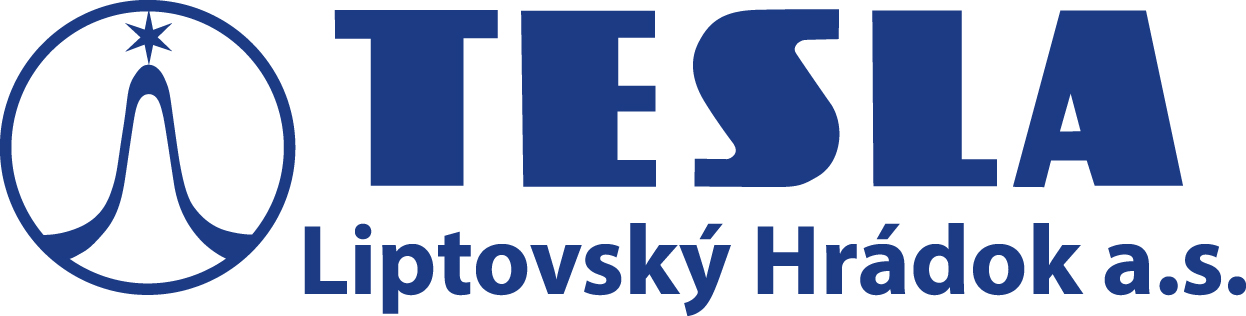 IČO: 00009687Verejné obstarávanie realizované postupom zadávania zákazky podľa § 113 až 115 zákona č. 343/2015 Z. z. o verejnom obstarávaní a o zmene a doplnení niektorých zákonovv znení neskorších predpisovPodlimitná zákazka bez využitia elektronického trhoviskaSÚŤAŽNÉ PODKLADYPredmet zákazky:Inovačné aktivity v spoločnosti TESLA Liptovský Hrádok a.s.10/2016OBSAH SÚŤAŽNÝCH PODKLADOVA.1 Pokyny na vypracovanie ponukyČasť I. Všeobecné informácieČasť II. Komunikácia a vysvetľovanieČasť III. Príprava ponukyČasť IV. Predkladanie ponúkČasť V. Otváranie a vyhodnocovanie ponúkČasť VI. Prijatie ponuky a uzavretie zmluvyA.2 Podmienky účasti uchádzačovA.3 Kritériá na vyhodnotenie ponúk a pravidlá ich uplatneniaB.1 Opis predmetu zákazkyB.2 Spôsob určenia cenyB.3 Obchodné podmienkyB.4 FORMULÁR – Návrh na plnenie kritéria /ROZPOČETPrílohyJEDA.1 POKYNY NA VYPRACOVANIE PONUKYČasť I. Všeobecné informácie1. Identifikácia osoby podľa § 8 zákona o VO/verejného obstarávateľa:Názov organizácie: 	TESLA Liptovský Hrádok a.s.Adresa organizácie: 	Pálenica 53/79, 033 17 Liptovský HrádokIČO: 	00009687Kontaktná osoba:	Ing. Peter Zuzčák, PhD.Telefón:	+421 445201103E-mail:	zuzcak.peter@teslalh.skKontaktná adresa pre VO: 	Enixa, s.r.o., Ľudovíta Štúra 917, 013 03 VarínKontaktná osoba pre VO:	Ing. Beáta TopoľskáTelefón:	0903 373414E-mail: 	enixasro@gmail.com2. Predmet zákazkyInovačné aktivity v spoločnosti TESLA Liptovský Hrádok a.s.2.1 Predmetom zákazky je dodanie a inštalácia inovatívnych technológií do spoločnosti TESLA Liptovský Hrádok a.s. Ide o 5 samostaných logických celkov. 2.2 Komplexnosť zákazky a rozdelenie zákazky na časti: Zákazka sa deli na päť samostatných logických celkov, uchádzač môže predložiť ponuku na jeden a/alebo dva, tri, štyri a/alebo až päť logických celkov.Logický celok 1 -  Pracovisko Osádzania, spájkovania a kontroly osadených DPSLogický celok 2 – Zariadenie na meranie rozmerových parametrovLogický celok 3 -  Zariadenie na automatizované skladovanie rozvinov vo výrobeLogický celok 4 – Univerzálna poloautomatická výrobná linka sendvičových panelovLogický celok 5 - Automatizovaná zváracia bunka pre zváranie tenkých plechov2.3 Spoločný slovník obstarávania (CPV):42990000-22.4 Stručný opis predmetu zákazky a opis obstarávania: Predmetom zákazky je dodanie a inštalácia inovatívnych technológií do spoločnosti TESLA Liptovský Hrádok a.s. Ide o 5 samostaných logických celkov. Logický celok 1 -  Pracovisko Osádzania, spájkovania a kontroly osadených DPSLogický celok 2 – Zariadenie na meranie rozmerových parametrovLogický celok 3 -  Zariadenie na automatizované skladovanie rozvinov vo výrobeLogický celok 4 – Univerzálna poloautomatická výrobná linka sendvičových panelovLogický celok 5 - Automatizovaná zváracia bunka pre zváranie tenkých plechov2.5 Podrobné vymedzenie predmetu zákazky tvorí časť B.1 Opis predmetu zákazky týchto súťažných podkladov.3. Zdroj finančných prostriedkov3.1 Predmet zákazky bude financovaný z prostriedkov EÚ v rámci OP Výskum a inovácie, štátneho rozpočtu SR a vlastných prostriedkov osoby podľa § 8 zákona o verejnom obstarávaní (ďalej aj “Osoba podľa § 8 ZVO alebo verejný obstarávateľ). Verejný obstarávateľ neposkytuje zálohové platby. Podmienky financovania a zmluvné podmienky sú obsiahnuté v zmluve o dielo, ktorá tvorí prílohu B.3 týchto súťažných podkladov.4. Druh zákazky4.1 Výsledkom verejného obstarávania bude zadanie zákazky na dodanie tovarov – zmluva o dielo uzavretá podľa § 409 a nasl. Obchodného zákonníka uzatvorená pre každý logický celok samostatne.4.2 Podrobné vymedzenie záväzných zmluvných podmienok pre plnenie požadovaného predmetu zákazky tvoria časti B.1 Opis predmetu zákazky, B.2 Spôsob určenia ceny a B.3 Obchodné podmienky týchto súťažných podkladov.5. Miesto, termín a spôsob plnenia5.1 Miestom plnenia predmetu zákazky je TESLA Liptovský Hrádok a.s., Liptovský Hrádok, NUTS: SK031.5.2 Lehota na dodanie je pre každý logický celok maximálne 300 dní, pre logický celok 4 je 200 dní.- bližšie uvedené v zneniach zmluvy o dielo, ktorá tvorí prílohu B.3 týchto súťažných podkladov.5.3 Predmet zákazky bude plnený spôsobom podľa obchodných podmienok uvedených v časti B.3 Obchodné podmienky týchto súťažných podkladov.6. Variantné riešenia6.1 Neumožňuje sa predložiť variantné riešenie. Ak súčasťou ponuky bude aj variantné riešenie, variantné riešenie nebude zaradené do vyhodnocovania a bude sa naň hľadieť, akoby nebolo predložené.7. Lehota viazanosti ponuky7.1 Ponuky zostávajú platné počas lehoty viazanosti ponúk. Lehota viazanosti ponúk je stanovená do 30.06.2017. V prípade potreby, vyplývajúcej najmä zo schvaľovacieho procesu podanej žiadosti o poskytnutie nenávratného fiannčného príspevku, z aplikácie revíznych postupov a iné, si verejný obstarávateľ vyhradzuje právo lehotu viazanosti ponúk primerane predĺžiť.Časť II. Komunikácia a vysvetľovanie8. Komunikácia medzi verejným obstarávateľom a uchádzačmi/záujemcami8.1 Komunikácia a výmena informácii vo verejnom obstarávaní sa bude uskutočňovať v zmysle § 187 ods.8 ZVO písomne prostredníctvom Slovenskej pošty, a.s., inej doručovateľskej spoločnosti, osobne, elektronicky (e-mailom) podľa § 20 ods. 1 ZVO alebo kombináciou uvedených spôsobov.8.2 Poskytovanie vysvetlení a ďalších informácií (ďalej len „informácie“) bude verejný obstarávateľ uverejňovať aj vo svojom profile a poskytne ich  adresne záujemcom, ktorí požiadali o súťažné podklady.9. Vysvetlenie9.1 Vysvetlenie informácií uvedených vo výzve na predkladanie ponúk, v súťažných podkladoch alebo v inej sprievodnej dokumentácii verejný obstarávateľ bezodkladne oznámi všetkým záujemcom, najneskôr však tri pracovné dni pred uplynutím lehoty na predkladanie ponúk za predpokladu, že o vysvetlenie sa požiada dostatočne vopred.9.2 V prípade potreby vysvetliť informácie uvedené vo výzve na predkladanie ponúk alebo v súťažných podkladoch alebo v inej sprievodnej dokumentácii, môže ktorýkoľvek zo záujemcov požiadať o ich vysvetlenie u zodpovednej osoby na adrese:Enixa, s.r.o., Ľudovíta Štúra 917, 013 03 Varín; enixasro@gmail.com10. Obhliadka miesta plnenia10.1 Záujemca môže vopred požiadať o obhliadku miesta plnenia, aby získali všetky informácie, ktoré budú potrebovať na prípravu a spracovanie ponuky. Výdavky spojené s obhliadkou miesta plnenia idú na ťarchu uchádzača.10.2 Záujemcovia, ktorí prejavia záujem o vykonanie obhliadky miesta dodania predmetu zákazky, sa môžu vopred dohodnúť na termíne a čase na kontaktných údajoch spol. TESLA Liptovský Hrádok a.s. Časť III. Príprava ponuky11. Vyhotovenie ponuky11.1 Ponuka musí byť vyhotovená v písomnej listinnej forme, ktorá zabezpečí trvalé zachytenie jej obsahu, t.z. musí byť vyhotovená písacím strojom alebo tlačiarenským zariadením výpočtovej techniky. Ponuku vyhotovenú v písomnej listinnej podobe uchádzač označí ako „originál“.11.2 Predložená ponuka musí byť podpísaná štatutárnym orgánom alebo členom štatutárneho ogánu alebo iným zástupcom uchádzača, ktorý je oprávnený konať v jeho mene v záväzkových vzťahoch.11.3 Doklady a iné dokumenty tvoriace ponuku, požadované vo výzve na predkladanie ponúk a v týchto súťažných podkladoch, musia byť v ponuke predložené ako originály alebo ich úradne overené kópie, pokiaľ nie je uvedené inak.11.4 Uchádzač vyhotoví okrem písomnej listinnej formy ponuky aj kópiu ponuky v elektronickej forme na CD/DVD nosiči, ktorú označí ako „kópia na CD/DVD nosiči“.11.5 Kópia ponuky predložená v elektronickej forme bude v zmysle § 64 zákona o verejnom obstarávaní uverejnená v profile. V prípade, ak kópia ponuky na CD/DVD nosiči bude obsahovať informácie, ktoré uchádzač považuje za dôverné alebo za obchodné tajomstvo, je potrebné zo strany uchádzača tieto údaje anonymizovať v súlade s platnými právnymi predpismi. V prípade, ak kópia ponuky na CD/DVD nosiči bude obsahovať osobné údaje, uchádzač je povinný postupovať v súlade so zákonom č. 122/2013 Z. z. o ochrane osobných údajov a o zmene a doplnení niektorých zákonov. Uchádzač nesie plnú zodpovednost' za obsah, ktorý bude v profile uverejnený.12. Obsah ponuky12.1 Ponuka sa predkladá tak, aby obsahovala osobitne oddelenú a uzavretú časť týkajúcu sa návrhu na plnenie kritérií na vyhodnotenie ponúk, označenú slovom „Kritéria“ a osobitne oddelenú a uzavretú ostatnú časť ponuky, označenú slovom „Ostatné“.Ponuku, časť Ostatné, uchádač viditeľne označí aj názvom logického celku alebo logických celkov, na ktoré. ponuku predkladá. 12.2 Časť ponuky, ktorá je označená slovom „Ostatné“ musí obsahovať:12.2.1 odporúčame uviesť presné identifikačné údaje uchádzača obsahujúce informácie: obchodný názov; adresa sídla uchádzača alebo miesto podnikania alebo obvyklý pobyt; meno, priezvisko štatutárneho zástupcu (štatutárnych zástupcov) uchádzača; IČO; DIČ; IČ DPH; bankové spojenie (názov, adresa a sídlo peňažného ústavu/banky); číslo bankového účtu; kontaktné telefónne číslo a e-mail.12.2.2 odporúčame uviesť obsah ponuky, v ktorom bude uvedený zoznam predložených dokladov a dokumentov (súpis dokumentov), podpísaný uchádzačom alebo osobou oprávnenou konať za uchádzača. V prípade skupiny dodávateľov musí byť podpísaný každým členom skupiny alebo osobou oprávnenou konať v danej veci za člena skupiny,12.2.3 doklady a dokumenty na preukázanie splnenia podmienok účasti, požadované vo výzve na predkladanie ponúk zverejnenej VVO 188/2016 zo dňa 28.9.2016, zn. 13322 - WYT,12.2.4 na vynechaných meistach doplnený návrh zmluvy o dielo, v ktorom sú zohľadnené časti B.1 Opis predmetu zákazky, B.2 Spôsob určenia ceny a B.3 Obchodné podmienky - bez vyplnenia návrhov na plnenie kritérií (cena) určených na hodnotenie ponúk,12.2.5 vyhlásenie uchádzača, že súhlasí s podmienkami zadávania podlimitnej zákazky určenými verejným obstarávateľom v týchto súťažných podkladoch a v ostatných dokumentoch poskytnutých v lehote na predkladanie ponúk a o pravdivosti a úplnosti všetkých dokladov a informácií uvedených v ponuke.Ponuku, časť Kritériá, uchádač viditeľne označí aj názvom logického celku alebo logických celkov, na ktoré. ponuku predkladá. 12.3 Časť ponuky, ktorá je označená slovom „Kritéria“ musí obsahovať:12.3.1 vyplnený Formulár - Návrh uchádzača na plnenie kritéria na vyhodnotenie ponúk, na ktorom je uvedené obchodné meno uchádzača, sídlo alebo miesto podnikania uchádzača, kontaktné údaje a návrh na plnenie kritérií na vyhodnotenie ponúk podľa časti A.3 Kritériá na vyhodnotenie ponúk a pravidlá ich uplatnenia a časti B.2 Spôsob určenia ceny týchto súťažných podkladov.12.3.2 Za uchádzača podpísanú a na vynechaných miestach doplnenú zmluvu o cenu, pričom nesmie inak zasiahnuť do jej znenia - uchádzač ku kúpnej zmluve v ponuke nemusí predložiť rozpočet na CD v MS Excel (iba úspešný uchádzač bude vyzvaný na jeho predloženie k podpisu kúpnej zmluvy).12.3.3 CD/DVD obsahujúce kópiu ponuky na pamäťovom médiu podľa bodu 12.4 týchto súťažných podkladov, obsahujúcu časť ponuky „Ostatné“ a časť ponuky „Kritériá“. Uchádzač berie na vedomie, že kópia ponuky predložená v elektronickej forme bude v zmysle § 64 zákona o verejnom obstarávaní uverejnená v profile. V prípade, ak kópia ponuky na CD/DVD nosiči bude obsahovať informácie, ktoré uchádzač považuje za dôverné alebo za obchodné tajomstvo, je potrebné zo strany uchádzača tieto údaje anonymizovať v súlade s platnými právnymi predpismi. V prípade, ak kópia ponuky na CD/DVD nosiči bude obsahovať osobné údaje, uchádzač je povinný postupovať v súlade so zákonom č. 122/2013 Z. z. o ochrane osobných údajov a o zmene a doplnení niektorých zákonov. Uchádzač nesie plnú zodpovednost' za obsah, ktorý bude v profile uverejnený.13. Zábezpeka13.1 Verejný obstarávateľ od uchádzačov zábezpeku nevyžaduje. 14. Jazyk ponuky14.1 Ponuky, návrhy a ďalšie doklady a dokumenty vo verejnom obstarávaní sa predkladajú v štátnom jazyku. Ak je doklad alebo dokument vyhotovený v cudzom jazyku, predkladá sa spolu s jeho úradným prekladom do štátneho jazyka; to neplatí pre ponuky, návrhy, doklady a dokumenty vyhotovené v českom jazyku. Ak sa zistí rozdiel v ich obsahu, rozhodujúci je úradný preklad do štátneho jazyka.15. Mena a ceny uvádzané v ponuke15.1 Uchádzačom navrhovaná zmluvná cena za dodanie požadovaného predmetu zákazky, uvedená v ponuke uchádzača, bude vyjadrená v eurách.15.2 Návrh ceny musí byť spracovaný v zmysle zákona NR SR č.18/1996 Z. z. o cenách v znení neskorších predpisov, vyhlášky MF SR č.87/1996 Z. z., ktorou sa vykonáva zákon NR SR č.18/1996 Z. z. o cenách v znení neskorších predpisov.15.3 Cena uvedená v návrhu zmluvy musí obsahovať cenu za požadovaný predmet zákazky, t.z. sumár všetkých položiek, ktoré sú v prílohe k súťažným podkladom.15.4 Uchádzač ocení všetky položky, pre určenie ceny uvedie pre každú požadovanú položku a špecifikácie aj jednotkovú cenu. Jednotkové ceny budú uvedené v mene euro na dve desatinné miesta (bez toho, aby boli „skryté“ ďalšie desatinné miesta, ktoré by skresľovali konečný výsledok). Požaduje sa, aby všetky výpočty boli zaokrúhlené na dve desatinné miesta. Výkaz výmer bude spracovaný aj predložený v programe Excel. Položky uvedené vo výkaze výmer, ktoré uchádzač neocení a neuvedie pre ne jednotkovú cenu, budú považované za už zahrnuté v iných cenách.15.5 Ak je uchádzač platiteľom dane z pridanej hodnoty (ďalej len „DPH“), navrhovanú zmluvnú cenu uvedie v zložení:15.5.1 navrhovaná zmluvná cena bez DPH,15.5.2 sadzba DPH a výška DPH,15.5.3 navrhovaná zmluvná cena vrátane DPH.15.6 Ak uchádzač nie je platiteľom DPH, uvedie navrhovanú zmluvnú cenu celkom. Na skutočnosť, že nie je platiteľom DPH, upozorní v ponuke.16. Náklady na ponuku16.1 Všetky náklady a výdavky spojené s prípravou a predložením ponuky znáša uchádzač bez finančného nároku voči verejnému obstarávateľovi bez ohľadu na výsledok verejného obstarávania.Časť IV. Predkladanie ponuky17. Označenie obalu ponuky17.1 Uchádzač vloží osobitne oddelenú a uzavretú časť ponuky „Kritéria“ a osobitne oddelenú a uzavretú časť ponuky „Ostatné“ do jedného spoločného nepriehľadného obalu. Časti ponuky „Ostatné“ a „Kritériá“ a tiež obal ponuky musia byť uzatvorené a označené požadovanými údajmi.17.2 Na obale ponuky musia byť uvedené nasledovné údaje:- názov a sídlo verejného obstarávateľa uvedené v týchto súťažných podkladoch,- obchodné meno alebo názov, sídlo alebo miesto podnikania alebo obvyklý pobyt uchádzača- označenie heslom súťaže: „TESLA“- označenie: „PONUKA – NEOTVÁRAŤ!“18. Miesto a lehota na predkladanie ponúk18.1 Ponuky sa predkladajú doručením prostredníctvom pošty, iného doručovateľa alebo osobne na adrese:	Enixa, s.r.o.Ľudovíta Štúra 917	013 03 VarínKontaktná osoba: 		Ing. Beáta Topoľská	   Telefón: +421 903373414	   E-mail:  enixasro@gmail.com18.2 Ponuky sa predkladajú v lehote na predkladanie ponúk: do 2.11.2016 do 09:00 hod.V momente uplynutia lehoty na predkladanie ponúk musí byť ponuka skutočne doručená na uvedenej adrese (nestačí odovzdanie na prepravu a pod.).18.3 Ponuka predložená po uplynutí lehoty na predkladanie ponúk sa vráti uchádzačovi neotvorená.18.4 Ak sa ponuka doručuje osobne, verejný obstarávateľ vydá potvrdenie o jej prevzatí, v ktorom uvedie dátum, čas a miesto prevzatia ponuky.18.5 Uchádzač môže predložiť iba jednu ponuku. Uchádzač nemôže byť v tom istom postupe zadávania zákazky členom skupiny dodávateľov, ktorá predkladá ponuku. Verejný obstarávateľ vylúči uchádzača, ktorý je súčasne členom skupiny dodávateľov.Časť V. Otváranie a vyhodnocovanie ponúk19. Otváranie a preskúmanie časti ponúk „Ostatné“19.1 Otváranie ponúk vykoná komisia tak, že najskôr overí neporušenosť ponúk a následne otvorí ponuky a časti ponúk, označené ako „Ostatné“. Každú otvorenú časť ponuky, označenú ako „Ostatné“ komisia označí poradovým číslom v tom poradí, v akom bola predložená.19.2 Otváranie častí ponúk, označených ako "Ostatné" je neverejné.19.3 Otváranie častí ponúk, označených ako „Ostatné“ vykoná komisia v termíne a čase uvedenom vo Výzve na predkladanie ponúk na adrese: TESLA Liptovský Hrádok a.s., Liptovský Hrádok, dňa 4.11.2016 o 11:30 hod.19.4 Po otvorení častí ponúk, označených ako „Ostatné“ komisia vykoná všetky úkony podľa zákona o verejnom obstarávaní, spočívajúce vo vyhodnotení týchto častí ponúk, podaní vysvetlenia, doplnení týchto častí ponúk, vyhodnotení splnenia podmienok účasti a vylúčení uchádzačov alebo vylúčení ponúk uchádzačov.20. Otváranie častí ponúk „Kritériá“20.1 Otváranie častí ponúk, označených ako „Kritériá“ vykoná komisia len vo vzťahu k ponukám, ktoré neboli vylúčené, a to na mieste a v čase oznámenom uchádzačom, ktorých ponuky neboli vylúčené. Medzi odoslaním oznámenia a otváraním častí ponúk, označených ako „Kritériá“, bude aspoň päť pracovných dní.20.2 Účasť na otváraní častí ponúk, označených ako „Kritériá“ je umožnená všetkým uchádzačom, ktorí predložili ponuku v lehote na predkladanie ponúk a ktorých ponuka nebola vylúčená.20.3 Na otváraní častí ponúk označených ako „Kritériá“ môže byť uchádzač zastúpený štatutárnym orgánom alebo členom štatutárneho orgánu uchádzača alebo osobou splnomocnenou uchádzačom na jeho zastupovanie. Uchádzač (fyzická osoba), štatutárny orgán alebo člen štatutárneho orgánu uchádzača (právnická osoba), sa preukáže na otváraní ponúk preukazom totožnosti a výpisom z obchodného registra alebo živnostenským listom. Poverený zástupca uchádzača sa preukáže preukazom totožnosti a splnomocnením na zastupovanie.20.4 Komisia overí neporušenosť častí ponúk, označených ako „Kritériá“ a zverejní obchodné mená alebo názvy, sídla, miesta podnikania alebo adresy pobytov všetkých uchádzačov a ich návrhy na plnenie kritérií, ktoré sa dajú vyjadriť číslom, určených na vyhodnotenie ponúk. Ostatné údaje uvedené v častiach ponúk, označených ako „Kritériá“ sa nezverejňujú. Každú otvorenú časť ponuky, označenú ako „Kritériá“ komisia označí rovnakým poradovým číslom ako časť ponuky, označenú ako „Ostatné“, predloženú tým istým uchádzačom.21. Vyhodnotenie splnenia podmienok účasti21.1 V procese vyhodnotenia splnenia podmienok účasti uchádzačmi verejný obstarávateľ použije postupy uvedené v § 40 zákona o verejnom obstarávaní. Ak prichádza do úvahy, použije sa § 152 ods. 4 zákona o verejnom obstarávaní.21.2 Verejný obstarávateľ bude posudzovať splnenie podmienok účasti v súlade s výzvou na predkladanie ponúk a a v súlade s týmito súťažnými podkladmi.22. Vyhodnocovanie ponúk22.1 V procese vyhodnocovania ponúk verejný obstarávateľ použije postupy uvedené v § 53 zákona o verejnom obstarávaní. Na vyhodnotenie ponúk sa nepoužije elektronická aukcia.22.2 Vyhodnocovanie ponúk komisiou je neverejné. Komisia vyhodnotí ponuky z hľadiska splnenia požiadaviek na predmet zákazky a v prípade pochybností overí správnosť informácií a dôkazov, ktoré poskytli uchádzači.22.3 Ponuky uchádzačov, ktoré nebudú vylúčené, budú vyhodnocované podľa kritérií na vyhodnocovanie ponúk uvedené vo výzve na predkladanie ponúk a spôsobom určeným v súťažných podkladoch.23. Revízne postupy23.1 Uchádzač, záujemca, účastník alebo osoba, ktorej práva alebo právom chránené záujmy boli alebo mohli byť dotknuté postupom osoby podľa § 8 zákona o VO, môže uplatniť revízne postupy v súlade s ustanoveniami § 164 a § 170 (a nasl.) zákona o VO, kde sú uvedené postupy a okruhy dôvodov pre ich uplatnenie.Časť VI. Prijatie ponuky a uzavretie zmluvy23. Informácia o výsledku vyhodnotenia ponúk23.1 Verejný obstarávateľ po vyhodnotení ponúk, po skončení postupu podľa § 55 ods. 1 zákona o verejnom obstarávaní a po odoslaní všetkých oznámení o vylúčení uchádzača bezodkladne písomne oznámi všetkým uchádzačom, ktorých ponuky sa vyhodnocovali výsledok vyhodnotenia ponúk, vrátane poradia uchádzačov a súčasne uverejní informáciu o výsledku vyhodnotenia ponúk a poradie uchádzačov v profile.23.2 Úspešnému uchádzačovi verejný obstarávateľ oznámi, že jeho ponuka sa prijíma.23.3 Neúspešnému uchádzačovi verejný obstarávateľ oznámi, že neuspel a dôvody neprijatia jeho ponuky. Neúspešnému uchádzačovi v informácii o výsledku vyhodnotenia ponúk verejný obstarávateľ uvedie aj identifikáciu úspešného uchádzača alebo uchádzačov, informáciu o charakteristikách a výhodách prijatej ponuky alebo ponúk a lehotu, v ktorej môže byť doručená námietka.24. Uzavretie zmluvy24.1 V procese uzavretia zmluvy verejný obstarávateľ použije postupy uvedené v § 56 zákona o verejnom obstarávaní, vrátane povinností súvisiacich s registrom konečných užívateľov výhod.24.2 Verejný obstarávateľ môže uzavrieť zmluvu s úspešným uchádzačom alebo uchádzačmi najskôr šestnásty deň odo dňa odoslania informácie o výsledku vyhodnotenia ponúk, ak nebola doručená žiadosť o nápravu, ak žiadosť o nápravu bola doručená po uplynutí lehoty alebo ak neboli doručené námietky. 24.3 Úspešný uchádzač, alebo uchádzači sú povinní poskytnúť verejnému obstarávateľovi v súlade s § 56 ods. 10 zákona o verejnom obstarávaní riadnu súčinnosť, potrebnú na uzavretie zmluvy tak, aby mohla byť uzavretá do 10 pracovných dní odo dňa uplynutia lehoty podľa § 56 ods. 4 až 9 zákona o verejnom obstarávaní, ak boli na jej uzavretie písomne vyzvaní.24.4 Verejný obstarávateľ si vyhradzuje právo neuzatvoriť zmluvu s úspešným uchádzačom v prípade, ak proces verejného obstarávania nebude akceptovaný zo strany poskytovateľa finančných prostriedkov, alebo v prípade, ak verejnému obstarávateľovi nebudú pridelené finančné prostriedky na realizáciu zákazky zo strany ich poskytovateľa.24.5 Verejný obstarávateľ nesmie uzavrieť zmluvu s uchádzačom, ktorý nemá v registri konečných užívateľov výhod zapísaných konečných užívateľov výhod, alebo ktorého subdodávatelia podľa § 56 ods. 16 ZVO, ktorí sú verejnému obstarávateľovi známi v čase uzavretia zmluvy, nemajú v registri konečných užívateľov výhod zapísaných konečných užívateľov výhod. Verejný obstarávateľ zároveň nesmie uzavrieť zmluvu s uchádzačom, pokiaľ osoby podľa § 34 ods. 3 ZVO, ktorých technické a odborné kapacity uchádzač využil na preukázanie technickej spôsobilosti alebo odbornej spôsobilosti, nemajú v registri konečných užívateľov výhod zapísaných konečných užívateľov výhod. Povinnosť mať zapísaných konečných užívateľov výhod v registri konečných užívateľov výhod sa vzťahuje na subdodávateľa, ktorý sa má podieľať na dodaní plnenia v sume najmenej 50 % z hodnoty plnenia, uvedenej v ponuke uchádzača. Táto povinnosť sa vzťahuje na subdodávateľa po celú dobu trvania zmluvy, ktorá je výsledkom postupu verejného obstarávania.24.6 Úspešný uchádzač resp. úspešní uchádzači budú k podpisu kúpnej zmluvy vyzvaní na predloženie rozpočtu ako prílohy ku kúpnej zmluve na CD v MS Excel.24.7 Osoba podľa § 8 zákona o verejnom obstarávaní si vyhradzuje právo nezrealizovať predmet obstarávania v prípade, že ňou podaná žiadosť o poskytnutie nenávratného finančného príspevku podaná v rámci výzvy s kódom OPVaIMH/ DP/2016/1.2.2-02 nebude schválená.A.2 PODMIENKY ÚČASTI UCHÁDZAČOVPodmienky účasti požadované  pre toto verejné obstarávanie sú uvedené vo výzve na predkladanie ponúk zverejnenej VVO 188/2016 zo dňa 28.9.2016, 13322-WYT.Hospodársky subjekt môže predbežne nahradiť doklady na preukázanie splnenia podmienok účasti určené verejným obstarávateľom predložením dokumentu Jednotný európsky dokument (ďalej len JED). Predvyplnený formulár je zverejnený spolu s týmito súťažnými podkladmi.  Úrad pre verejné obstarávanie zverejnil manuál s vysvetlením k vypĺňaniu JEDu: https://www.uvo.gov.sk/legislativametodika-dohlad/jednotny-europsky-dokument-pre-verejne-obstaravanie-553.html Pri preukazovaní splnenia podmienok účasti týkajúcich sa osobného postavenia sa uchádzačom odporúča postupovať v súlade s upozornením Úradu pre verejné obstarávanie Zmeny súvisiace so zoznamom hospodárskych subjektov, uverejneným na https://www.uvo.gov.sk/zaujemcauchadzac/registre-o-hospodarskych-subjektoch-vedene-uradom/informacie-k-zoznamu-hospodarskych-subjektov-2ff.html , ktorým ÚVO dáva hospodárskym subjektom do pozornosti úpravu podmienok pre zápis do zoznamu hospodárskych subjektov, vyplývajúcu zo zákona č. 343/2015 Z. z. o verejnom obstarávaní, ktorý nadobudol účinnosť dňa 18. 4. 2016. Ak sa uchádzač na preukázanie splnenia podmienky rozhodne použiť referenciu vedenú v informačnom systéme ÚVO v Evidencii referencií, odporúčame uviesť registračné číslo tejto referencie. Doklady a dokumenty sa predkladajú ako originály alebo ich úradne osvedčené kópie. Každý uchádzač je povinný predložiť doklady, ktorými preukazuje osobné postavenie a technickú a odbornú spôsobilosť v súlade s ustanoveniami § 32, § 33 a § 34 zákona.Ponuky, návrhy a ďalšie doklady a dokumenty vo verejnom obstarávaní sa predkladajú v štátnom jazyku v súlade s § 21 ods. 6 zákona o verejnom obstarávaní. Ak je doklad alebo dokument vyhotovený v cudzom jazyku, predkladá sa spolu s jeho úradným prekladom do štátneho jazyka; to neplatí pre ponuky, návrhy, doklady a dokumenty vyhotovené v českom jazyku, ktoré bude verejný obstarávateľ akceptovať. Ak sa zistí rozdiel v ich obsahu, rozhodujúci je úradný preklad do štátneho jazyka.Splnenie podmienky účasti možno preukázať podľa § 39 zákona jednotným európskym dokumentom, pričom doklady, preukazujúce splnenie podmienok účasti predkladá verejnému obstarávateľovi úspešný uchádzač podľa § 55 ods. 1 zákona v čase a spôsobom, určeným verejným obstarávateľom.Skupina dodávateľov preukazuje splnenie podmienok účasti vo verejnom obstarávaní týkajúcich sa osobného postavenia za každého člena skupiny osobitne a splnenie podmienok účasti vo verejnom obstarávaní týkajúcich sa finančného a ekonomického postavenia a technickej spôsobilosti alebo odbornej spôsobilosti preukazuje spoločne. Oprávnenie dodávať tovar, uskutočňovať stavebné práce alebo poskytovať službu preukazuje člen skupiny len vo vzťahu k tej časti predmetu zákazky alebo koncesie, ktorú má zabezpečiť.A.3 KRITÉRIÁ NA VYHODNOTENIE PONÚK A PRAVIDLÁ ICH UPLATNENIAVerejný obstarávateľ bude vyhodnocovať ponuky v zmysle § 44 ods. 3 písm. c) zákona na základe kritérií na vyhodnotenie ponúk - najnižšej ceny v EUR bez DPH za každý logický celok samostatne.1. Úspešným uchádzačom sa stane uchádzač, ktorý vo svojej ponuke predloží najnižšiu cenu za predmet zákazky v Eur s DPH. Ako druhý v poradí sa umiestni uchádzač, ktorý vo svojej ponuke predloží druhú najnižšiu cenu za predmet zákazky v Eur bez DPH atď.2. Jediným kritériom na vyhodnotenie ponúk je najnižšia cena za celý predmet zákazky, vypočítaná a vyjadrená podľa bodu 15 časti súťažných podkladov A.1 Pokyny pre uchádzačov v Eur, s uvedením ceny bez DPH a aj vrátane DPH.3. Hodnotenie ponúk uchádzačov je dané pridelením jej príslušného poradia podľa posudzovaných údajov uvedených v jednotlivých ponukách, týkajúcich sa ceny za dodanie predmetu zákazky podľa bodu 3 časti súťažných podkladov A.1 Pokyny pre uchádzačov.4. Poradie uchádzačov sa určí porovnaním výšky navrhnutých ponukových cien za dodanie predmetu zákazky podľa bodu 2 tejto časti súťažných podkladov, vyjadrených v Eur bez DPH, uvedených v jednotlivých ponukách uchádzačov. Úspešný bude ten uchádzač, ktorý navrhol/požaduje za dodanie predmetu zákazky najnižšiu cenu.5. Uchádzač v ponuke predloží návrh na plnenie kritéria, t.z. podpísaný Formulár – Návrh na plnenie kritéria v časti B.4 týchto súťažných podkladov, s uvedením ceny podľa bodu 1 za celý predmet zákazky.B.1 OPIS PREDMETU ZÁKAZKYPredmetom zákazky je dodanie a inštalácia inovatívnych technológií do spoločnosti TESLA Liptovský Hrádok a.s. Ide o 5 samostaných logických celkov.Uvedené parametre sú minimálne požadované, uchádzač môže naceniť technológie  kvalitatívne vyššie, lepšie, úspornejšie, výkonnejšie a pod. Uchádzačom je umožnené pri položkách, kde je uvedený názov, výrobca, typové označenie a pod. ponúknuť a naceniť ekvivalentné zariadenia a materiály. Pri použití ekvivalentných druhov materiálov a/alebo výrobkov musia mať minimálne vlastnosti (parametre) zodpovedajúce funkcionalitám, vlastnostiam (parametrom), ktoré sú uvedené v špecifikácii.Uchádzačom je umožnené pri položkách, kde je uvedený názov, výrobca, typové označenie a pod. ponúknuť a naceniť ekvivalentné zariadenia a materiály. Pri použití ekvivalentných druhov materiálov a/alebo výrobkov musia mať minimálne vlastnosti (parametre) zodpovedajúce funkcionalitám, vlastnostiam (parametrom), ktoré sú uvedené v špecifikácii.B.2 SPÔSOB URČENIA CENY1. Uchádzačom navrhovaná zmluvná cena za dodanie požadovaného predmetu zákazky, samostatne za logické celky, uvedená v ponuke uchádzača, bude vyjadrená v eurách.2. Návrh ceny musí byť spracovaný v zmysle zákona NR SR č.18/1996 Z. z. o cenách v znení neskorších predpisov, vyhlášky MF SR č.87/1996 Z. z., ktorou sa vykonáva zákon NR SR č.18/1996 Z. z. o cenách v znení neskorších predpisov.3. Cena uvedená v návrhu zmluvy musí obsahovať cenu za požadovaný predmet zákazky, t.z. sumár všetkých položiek, ktorý vychádza z ocenených položiek.  4. Uchádzač ocení všetky položky, pre určenie ceny uvedie pre každú požadovanú položku a špecifikácie aj jednotkovú cenu. Jednotkové ceny budú uvedené v mene Eur na dve desatinné miesta (bez toho, aby boli „skryté“ ďalšie desatinné miesta, ktoré by skresľovali konečný výsledok). Požaduje sa, aby všetky výpočty boli zaokrúhlené na dve desatinné miesta. 5. Ak je uchádzač platiteľom dane z pridanej hodnoty (ďalej len „DPH“), navrhovanú zmluvnú cenu uvedie v zložení:5.1 navrhovaná zmluvná cena bez DPH,5.2 sadzba DPH a výška DPH,5.3 navrhovaná zmluvná cena vrátane DPH.6. Ak uchádzač nie je platiteľom DPH, uvedie navrhovanú zmluvnú cenu celkom. Na skutočnosť, že nie je platiteľom DPH, upozorní v ponuke.7. Uchádzač je povinný vo výkaze výmer jasne vyznačiť použitie ekvivalentných materiálov či tovarov v ponuke s uvedením názvu ekvivalentného výrobku za názvom pôvodne požadovaného výrobku – materiálu alebo tovaru v predloženom výkaze výmer. Zároveň uchádzač uvedie opis použitých ekvivalentov predložením dokladov potvrdzujúcich porovnateľné parametre výrobkov.B.3 OBCHODNÉ PODMIENKY PLNENIA PREDMETU ZÁKAZKYText ustanovení návrhu zmluvy je pre uchádzača záväzný a nie je prípustné ho meniť, dopĺňať alebo akokoľvek upravovať. Návrh zmluvy môže byť doplnený len v súlade s podmienkami súťaže a zákonom o verejnom obstarávaní.PRE LOGICKÉ CELKY 1, 2, 3 a 5ZMLUVA O DIELO uzavretá podľa ust.  § 536 a nasl. Obchodného zákonníka medzi zmluvnými stranami:objednávateľom:	TESLA Liptovský Hrádok a.s. sídlo: Pálenica 53/79, 033 17 Liptovský Hrádok  IČO: 00 009 687, IČ DPH: SK2020428729bankové spojenie:  VÚB, a.s., Liptovský Mikuláš, číslo účtu: 609342/0200zapísaný: Obchodný register okresného súdu Žilina, oddiel: Sa, vložka číslo: 9/Lzastúpený:  	Ing. Roman Palaj, predseda predstavenstva					Ing. Peter Zuzčák, PhD., člen predstavenstva			(ďalej len „objednávateľ“)azhotoviteľom:				názov:sídlo: 			IČO: bankové spojenie:zapísaný: Obchodný register Okresného súdu..........., Odd.: ........., Vložka č.: .............			zastúpený:  tel./e-mail:			(ďalej len „zhotoviteľ“)Zmluvné strany uzavierajú v zmysle ust. § 536 a nasl. Obchodného zákonníka  túto zmluvu o dielo:Čl. IPredmet dielaZhotoviteľ sa zaväzuje, že pre objednávateľa  vykoná dielo v rámci projektu „Inovačné aktivity v spoločnosti TESLA Liptovský Hrádok a.s.“ formou dodávky a montáže inovatívnych progresívnych technológii s cieľom kvalitatívneho zlepšenia výrobného procesu. Zhotoviteľ sa zaväzuje vykonať dielo výlučne v súlade so špecifikáciou, ktorá tvorí Prílohu č. 1 k tejto zmluve a ktorá je s ňou neoddeliteľne spojená a tvoria jej súčasť.Čl. IICena za dieloObjednávateľ sa zaväzuje zaplatiť zhotoviteľovi za vykonanie diela dohodnutú cenu podľa rozpočtu, ktorý tvorí Prílohu č. 2 k tejto zmluve. Celková cena diela je dohodnutá vo výške ................... € bez DPH.Súčasťou ceny za dielo nie je daň z pridanej hodnoty; v prípade zdaniteľného plnenia sa k cene za dielo pripočíta DPH vo výške zodpovedajúcej sadzbe zdaniteľného plnenia podľa príslušného platného právneho predpisu. Zmluvné strany sa dohodli, že:25% ceny za dielo bude zaplatené do 5 dní od podpisu preberacieho protokolu objednávateľom bez výhrad na základe faktúry vystavenej zhotoviteľom 75% ceny za dielo bude zaplatené do 30 dní od podpisu preberacieho protokolu objednávateľom bez výhrad na základe faktúry vystavenej zhotoviteľom.Objednávateľ sa zaväzuje zaplatiť zhotoviteľovi cenu za vykonanie diela prostredníctvom banky na vyššie uvedený účet zhotoviteľa, a to na základe faktúry zhotoviteľa.Ak faktúra zhotoviteľa nemá náležitosti predpísané zákonom, alebo ak faktúra obsahuje nesprávne údaje, je objednávateľ oprávnený bez zbytočného odkladu vrátiť faktúru zhotoviteľovi, s uvedením chýbajúcich náležitostí, alebo vyznačením nesprávnych údajov. V takom prípade sa preruší lehota splatnosti a nová lehota začne plynúť dňom doručenia opravenej faktúry objednávateľovi.Peňažný záväzok objednávateľa zaplatiť zhotoviteľovi cenu za dielo, platený prostredníctvom banky, je splnený odpísaním fakturovanej sumy z účtu objednávateľa v jeho banke.Čl. IIIVykonanie dielaZhotoviteľ sa zaväzuje vykonať dielo podľa čl. I bod 1 najneskôr do 200 dní odo dňa nadobudnutia účinnosti zmluvy podľa bodu 9 v čl. VII.Zmluvné strany sa dohodli, že v prípade omeškania zhotoviteľa s vykonaním diela v termíne podľa bodu 1 tohto článku je zhotoviteľ povinný zaplatiť objednávateľovi zmluvnú pokutu vo výške 0,1% z ceny diela  za každý deň omeškania. Zhotoviteľ je povinný bezodkladne písomne oznámiť objednávateľa o vzniku alebo existencii akejkoľvek skutočnosti, ktorá bráni alebo sťažuje vykonanie diela, alebo má za následok predĺženie termínu na zhotovenie diela podľa bodu 1 tohto článku.  Zmluvné strany sa dohodli, že v prípade, ak zhotoviteľ pred riadnym ukončením diela od zmluvy odstúpi z iného ako zákonného dôvodu, resp. poruší svoje záväzky vyplývajúce z tejto zmluvy, je povinný nahradiť objednávateľovi akúkoľvek škodu, ktorá mu v dôsledku takéhoto konania vznikne. Škodou sa okrem skutočnej škody a ušlého zisku rozumie aj náhrada zisku spravidla dosahovaného v poctivom obchodnom styku za podmienok uvedených v tejto zmluve. Rovnako je zhotoviteľ povinný v prípade odstúpenia podľa bodu 4 tohto článku alebo aj v prípade takého omeškania riadneho odovzdaním diela, že dôjde k zmareniu príjmu u Odberateľova a to nevyplatením nenávratného finančného príspevku z Výskum a inovácie, Prioritná os 1 – Podpora výskumu, vývoja a inovácii, kód výzvy OPVaI-MH/DP/2016/1.2.2-02, tak sa zaväzuje zaplatiť objednávateľovi zmluvnú pokutu vo výške 35% z najnižšej hodnoty diela určenej v rámci prieskumu trhu (schválená výška nenávratného finančného príspevku u objednávateľa).     Objednávateľ je oprávnený kontrolovať vykonávanie diela zhotoviteľom. Ak objednávateľ zistí, že zhotoviteľ vykonáva dielo v rozpore so svojimi povinnosťami, je objednávateľ oprávnený požadovať, aby zhotoviteľ odstránil vady vzniknuté vadným vykonávaním a dielo vykonával riadnym spôsobom. Ak zhotoviteľ zistí pri vykonávaní diela skryté prekážky týkajúce sa miesta, kde sa má dielo vykonať, alebo iné prekážky, ktoré mu znemožňujú vykonanie diela dohodnutým spôsobom alebo v dohodnutom čase, je zhotoviteľ povinný to oznámiť bez zbytočného odkladu objednávateľovi a navrhnúť mu potrebné zmeny. Zhotoviteľ splní svoju povinnosť vykonať dielo jeho riadnym ukončením a odovzdaním objednávateľovi, v súlade s dojednaním zmluvných strán podľa bodu 1 tohto článku a čl. IV.Čl. IVOdovzdanie dielaZhotoviteľ je povinný po ukončení diela zvolať odovzdávacie konanie a písomne oznámiť objednávateľovi aspoň 5 dní vopred, kedy bude dielo pripravené na odovzdanie. Odovzdávacie konanie sa musí uskutočniť najneskôr v posledný deň termínu na zhotovenie diela podľa čl. III bod 1 tejto zmluvy. Zhotoviteľ sa nedostane do omeškania s odovzdaním diela, ak objednávateľ neposkytne potrebnú súčinnosť a nepristúpi bez objektívneho dôvodu k prevzatiu diela.Zhotoviteľ predloží na odovzdávacie konanie nasledovné dokumenty:Dokumentáciu vzťahujúcu sa funkčnosti dielaRevízne správy, certifikáty umožňujúce riadny chod diela v zmysle zákonov SRzápis o prevádzkovej skúškeV prípade, aj zhotoviteľ nepredloží objednávateľovi doklady podľa bodu 2, má sa za to, že dielo nebolo riadne a včas odovzdané a má vady.O odovzdaní a prevzatí diela spíšu zmluvné strany protokol,  ktorý bude obsahovať tieto údaje:vyhlásenie zmluvných strán o tom, či dielo bolo vykonané v súlade s touto zmluvou;zhodnotenie akosti vykonaného diela a súpis zistených vád a prípadných nedostatkov;dojednanie o opatreniach (vrátane lehôt) na odstránenie zistených vád a nedostatkov;súpis všetkých odovzdaných dokladov;vyhlásenie objednávateľa, či odovzdávané dielo preberá; prípadné iné dojednania objednávateľa a zhotoviteľa.Objednávateľ sa zaväzuje, že riadne vykonané dielo prevezme.Čl. VZodpovednosť za vady a záruka za akosť dielaZhotoviteľ zodpovedá za vady, ktoré má dielo v čase jeho odovzdania objednávateľovi, ako aj za vady, ktoré sa vyskytnú po prevzatí diela v záručnej dobe.Zhotoviteľ poskytuje na dielo záručnú dobu 24 mesiacov. Záučná doba začína plynúť dňom odovzdania diela formou Protokolu o odovzdaní diela podľa čl. IV bod 5 tejto zmluvy.Objednávateľ je povinný vady diela písomne reklamovať u  zhotoviteľa bez zbytočného odkladu po tom, čo ich zistí.Ak ide o vadu, ktorú možno odstrániť, má objednávateľ právo požadovať počas záručnej doby bezplatné odstránenie vady; zhotoviteľ sa zaväzuje, že začne s odstraňovaním vady do  24  hodín od uplatnenia reklamácie objednávateľa a v tejto istej dobe zabezpečí odstránenie vady.Zmluvné strany sa dohodli, že v prípade, ak zhotoviteľ nepristúpi k odstráneniu vady v lehote podľa bodu 5 tohto článku, je objednávateľ oprávnený poveriť na odstránenie vady tretiu osobu, pričom zhotoviteľ týmto súhlasí, že bude znášať náklady spojené s odstránením vady. Práva zo zodpovednosti za vady sa musia uplatniť u zhotoviteľa v záručnej dobe, inak zaniknú.Čl. VIĎalšie dojednaniaZmluvné strany sa zaväzujú, že si budú poskytovať potrebnú súčinnosť pri plnení záväzkov z tejto zmluvy  a navzájom si budú oznamovať všetky okolnosti a informácie, ktoré môžu mať vplyv na plnenie ich záväzkov podľa podmienok dohodnutých v tejto zmluve.   Zmluvné strany sa zaväzujú, že budú zachovávať mlčanlivosť o všetkých informáciách, ktoré si navzájom poskytnú v súvislosti s činnosťou podľa tejto zmluvy a ktoré budú označené ako dôverné a nevyužijú ich v rozpore s ich účelom pre seba  alebo iného.Zhotoviteľ sa zaväzuje vykonať dielo v súlade s príslušnými právnymi predpismi BOZP, ako aj inými planými právnymi predpismi. Zmluvné strany sa dohodli, že zariadenia ako aj dodaný materiál sú počas celej doby vykonávania diela vo výlučnom vlastníctve objednávateľa.Zhotoviteľ v plnom rozsahu znáša nebezpečenstvo škody na diele, ako aj na dodaných zariadeniach a materiáli, až do momentu odovzdania diela objednávateľovi podľa č. IV tejto zmluvy. Čl. VIISpoločné a záverečné ustanoveniaPredávajúci a kupujúci sú povinní strpieť výkon kontroly/auditu súvisiaceho s dodávaným tovarom, prácami a službami kedykoľvek počas platnosti a účinnosti Zmluvy o poskytnutí nenávratného finančného príspevku, a to oprávnenými osobami a poskytnúť im všetku potrebnú súčinnosť.Oprávnené osoby na výkon kontroly/auditu sú najmä ale nie výlučne:a) Poskytovateľ - Ministerstvo školstva, vedy, výskumu a športu Slovenskej republiky ako riadiaci orgán pre operačný program Výskum a inovácie a ním  poverené osoby, Ministerstvo hospodárstva Slovenskej republiky ako sprostredkovateľský orgán pre operačný program Výskum a inovácie,b) 	Vykonávateľ - Slovenská inovačná a energetická agentúra a ním poverené osoby, c) 	Útvar následnej finančnej kontroly a nimi poverené osoby,d) 	Najvyšší kontrolný úrad SR, príslušná Správa finančnej kontroly, Certifikačný orgán a nimi poverené osoby, e) 	Orgán auditu, jeho spolupracujúce orgány a nimi poverené osoby,f) 	Splnomocnení zástupcovia Európskej Komisie a Európskeho dvora audítorov, g) 	Osoby prizvané vyššie uvedenými orgánmi v súlade s príslušnými právnymi predpismi SR a ES. Predávajúci sa zaväzuje poskytnúť všetku potrebnú súčinnosť pri odstraňovaní nedostatkov identifikovaných zo strany kontrolných orgánov podľa čl. 7 ods. 4., a to najmä, ale nie výlučne nedostatkov súvisiacich s dodanou technológiou a sprievodnou dokumentáciou zahŕňajúc dokumentáciu k fakturácii, užívateľskú príručku, dokumentáciu k údržbe a prevádzke technológie a pod. Predávajúci sa zaväzuje poskytnúť všetku potrebnú súčinnosť pri príprave a spracovaní dodatočne vyžiadaných dokladov a podkladov zo strany kontrolných orgánov podľa čl. 7 ods. 4. súvisiacich s dodanou technológiou. Kupujúci sa v tejto súvislosti zaväzuje bezodkladne po identifikácii nedostatkov a požiadaviek kontrolných orgánov informovať Predávajúceho o týchto skutočnostiach. Predávajúci sa zaväzuje poskytnúť požadované doklady a odstrániť identifikované nedostatky do 3 pracovných dní odo dňa, kedy ho Kupujúci o týchto skutočnostiach informoval, pokiaľ sa zmluvné strany vzhľadom na povahu a obsah požiadavky kontrolného orgánu nedohodnú inak. V prípade omeškania sa Predávajúceho s plnením podľa tohto odseku, má kupujúci nárok na zmluvnú pokutu vo výške 50 eur za každý deň omeškania sa Predávajúceho s plnením. Prípadné finančné postihy zo strany kontrolných orgánov voči Kupujúcemu sa v tomto prípade riadia ustanoveniami čl. 4 ods 3 a ods. 4 tejto zmluvy. Zmena tejto zmluvy je možná len písomnou dohodou zmluvných strán.Doručením akýchkoľvek písomností na základe tejto Zmluvy alebo v súvislosti s touto Zmluvou sa rozumie doručenie písomnosti doporučene poštou preukazujúcou doručenie na adresu určenú záhlaví tejto zmluvy, doručenie kuriérom alebo osobné doručenie príslušnej zmluvnej strane alebo doručenie faxom podľa, ak nie je ďalej v tomto článku uvedené niečo iné. Za deň doručenia písomnosti sa považuje aj deň, v ktorý zmluvná strana, ktorá je adresátom, odoprie doručovanú písomnosť prevziať, alebo v ktorý márne uplynie odberná lehota pre vyzdvihnutie si zásielky na pošte, doručovanej poštou Zmluvnej strane, alebo v ktorý je na zásielke, doručovanej poštou Zmluvnej strane, preukázateľne zamestnancom pošty vyznačená poznámka, že „adresát sa odsťahoval“, „adresát je neznámy“ alebo iná poznámka podobného významu, ak sa súčasne takáto poznámka zakladá na pravde.Pre potreby doručovania prostredníctvom pošty sa použijú adresy sídla alebo miesta podnikania zmluvných strán uvedené v záhlaví tejto Zmluvy, ibaže odosielajúcej zmluvnej strane adresát písomnosti oznámil novú adresu sídla alebo miesta podnikania, prípadne inú novú adresu určenú na doručovanie písomností.Zmeny a doplnky tejto zmluvy je možné vykonať iba písomnou formou a na základe predchádzajúceho súhlasu oboch zmluvných strán, ktoré budú tvoriť neoddeliteľnú súčasť tejto zmluvy.Pre právne vzťahy, ktoré nie sú upravené touto zmluvou platia príslušné ustanovenia Obchodného zákonníka a súvisiacich právnych  predpisov. Ak sa niektoré ustanovenie tejto Zmluvy stane neplatným, neúčinným alebo nevykonateľným, nedotýka sa to ostatných ustanovení tejto zmluvy, ktoré zostávajú platné, účinné a vykonateľné. Zmluvné strany sa v tomto prípade zaväzujú dohodou nahradiť neplatné, neúčinné alebo nevykonateľné ustanovenie novým ustanovením, ktoré zodpovedá pôvodne zamýšľanému účelu neplatného, neúčinného alebo nevykonateľného ustanovenia. Do doby dosiahnutia dohody medzi zmluvnými stranami platí zodpovedajúca úprava všeobecne záväzných právnych predpisov Slovenskej republiky.Neoddeliteľnou súčasťou zmluvy je Príloha č. 1 a Príloha č. 2, ktorá je takto označená a podpísaná zmluvnými stranami. Táto zmluva nadobúda platnosť dňom jej podpísania obidvoma zmluvnými stranami a účinnosť nadobúda dňom doručenia objednávky zhotoviteľovi. Táto zmluva je vyhotovená v troch rovnopisoch, jeden pre zhotoviteľa a dva pre objednávateľa.Zmluvné strany vyhlasujú, že si túto zmluvu prečítali, jej obsahu porozumeli a na znak toho, že obsah tejto zmluvy zodpovedá ich skutočnej a slobodnej vôli, ju podpísali.Príloha č. 1 Špecifikácia predmetu obstarávaniaPríloha č. 2 RozpočetV Liptovskom Mikuláši dňa ....................... 	V ………………, dňa ....................... Objednávateľ:						Zhotoviteľ:			___________________________			___________________T E S L A Liptovský Hrádok a.s. 				Ing. Roman Palaj, 						predseda predstavenstva____________________________T E S L A Liptovský Hrádok a.s. Ing. Peter Zuzčák,PhD.člen predstavenstvaPRE LOGICKÝ CELOK 4ZMLUVA O DIELO uzavretá podľa ust.  § 536 a nasl. Obchodného zákonníka medzi zmluvnými stranami:objednávateľom:	TESLA Liptovský Hrádok a.s. sídlo: Pálenica 53/79, 033 17 Liptovský Hrádok  IČO: 00 009 687, IČ DPH: SK2020428729bankové spojenie:  VÚB, a.s., Liptovský Mikuláš, číslo účtu: 609342/0200zapísaný: Obchodný register okresného súdu Žilina, oddiel: Sa, vložka číslo: 9/Lzastúpený:  	Ing. Roman Palaj, predseda predstavenstva					Ing. Peter Zuzčák, PhD., člen predstavenstva			(ďalej len „objednávateľ“)azhotoviteľom:				názov:sídlo: 			IČO: bankové spojenie:zapísaný: Obchodný register Okresného súdu..........., Odd.: ........., Vložka č.: .............			zastúpený:  tel./e-mail:			(ďalej len „zhotoviteľ“)Zmluvné strany uzavierajú v zmysle ust. § 536 a nasl. Obchodného zákonníka  túto zmluvu o dielo:Čl. IPredmet dielaZhotoviteľ sa zaväzuje, že pre objednávateľa  vykoná dielo v rámci projektu „Inovačné aktivity v spoločnosti TESLA Liptovský Hrádok a.s.“ formou dodávky a montáže inovatívnych progresívnych technológii s cieľom kvalitatívneho zlepšenia výrobného procesu. Zhotoviteľ sa zaväzuje vykonať dielo výlučne v súlade so špecifikáciou, ktorá tvorí Prílohu č. 1 k tejto zmluve a ktorá je s ňou neoddeliteľne spojená a tvoria jej súčasť.Čl. IICena za dieloObjednávateľ sa zaväzuje zaplatiť zhotoviteľovi za vykonanie diela dohodnutú cenu podľa rozpočtu, ktorý tvorí Prílohu č. 2 k tejto zmluve. Celková cena diela je dohodnutá vo výške ................... € bez DPH.Súčasťou ceny za dielo nie je daň z pridanej hodnoty; v prípade zdaniteľného plnenia sa k cene za dielo pripočíta DPH vo výške zodpovedajúcej sadzbe zdaniteľného plnenia podľa príslušného platného právneho predpisu. Zmluvné strany sa dohodli, že:50% ceny za dielo bude zaplatené do 10 dní po podpise zmluvy o dielo a na základe faktúry vystavenej zhotoviteľom.25% ceny za dielo bude zaplatené do 5 dní po podpise testovacieho protokolu o funkčnosti zariadenia bez funkčných výhrad objednávateľom a na základe faktúry vystavenej zhotoviteľom.25% ceny za dielo bude zaplatené do 30 dní od podpisu preberacieho protokolu objednávateľom na určenom mieste v sídle spoločnosti bez výhrad a na základe faktúry vystavenej zhotoviteľom.Objednávateľ sa zaväzuje zaplatiť zhotoviteľovi cenu za vykonanie diela prostredníctvom banky na vyššie uvedený účet zhotoviteľa, a to na základe faktúry zhotoviteľa.Ak faktúra zhotoviteľa nemá náležitosti predpísané zákonom, alebo ak faktúra obsahuje nesprávne údaje, je objednávateľ oprávnený bez zbytočného odkladu vrátiť faktúru zhotoviteľovi, s uvedením chýbajúcich náležitostí, alebo vyznačením nesprávnych údajov. V takom prípade sa preruší lehota splatnosti a nová lehota začne plynúť dňom doručenia opravenej faktúry objednávateľovi.Peňažný záväzok objednávateľa zaplatiť zhotoviteľovi cenu za dielo, platený prostredníctvom banky, je splnený odpísaním fakturovanej sumy z účtu objednávateľa v jeho banke.Čl. IIIVykonanie dielaZhotoviteľ sa zaväzuje vykonať dielo podľa čl. I bod 1 najneskôr do 300 dní odo dňa nadobudnutia účinnosti zmluvy podľa bodu 9 v čl. VII.Zmluvné strany sa dohodli, že v prípade omeškania zhotoviteľa s vykonaním diela v termíne podľa bodu 1 tohto článku je zhotoviteľ povinný zaplatiť objednávateľovi zmluvnú pokutu vo výške 0,1% z ceny diela  za každý deň omeškania. Zhotoviteľ je povinný bezodkladne písomne oznámiť objednávateľa o vzniku alebo existencii akejkoľvek skutočnosti, ktorá bráni alebo sťažuje vykonanie diela, alebo má za následok predĺženie termínu na zhotovenie diela podľa bodu 1 tohto článku.  Zmluvné strany sa dohodli, že v prípade, ak zhotoviteľ pred riadnym ukončením diela od zmluvy odstúpi z iného ako zákonného dôvodu, resp. poruší svoje záväzky vyplývajúce z tejto zmluvy, je povinný nahradiť objednávateľovi akúkoľvek škodu, ktorá mu v dôsledku takéhoto konania vznikne. Škodou sa okrem skutočnej škody a ušlého zisku rozumie aj náhrada zisku spravidla dosahovaného v poctivom obchodnom styku za podmienok uvedených v tejto zmluve. Rovnako je zhotoviteľ povinný v prípade odstúpenia podľa bodu 4 tohto článku alebo aj v prípade takého omeškania riadneho odovzdaním diela, že dôjde k zmareniu príjmu u Odberateľova a to nevyplatením nenávratného finančného príspevku z Výskum a inovácie, Prioritná os 1 – Podpora výskumu, vývoja a inovácii, kód výzvy OPVaI-MH/DP/2016/1.2.2-02, tak sa zaväzuje zaplatiť objednávateľovi zmluvnú pokutu vo výške 35% z najnižšej hodnoty diela určenej v rámci prieskumu trhu (schválená výška nenávratného finančného príspevku u objednávateľa).     Objednávateľ je oprávnený kontrolovať vykonávanie diela zhotoviteľom. Ak objednávateľ zistí, že zhotoviteľ vykonáva dielo v rozpore so svojimi povinnosťami, je objednávateľ oprávnený požadovať, aby zhotoviteľ odstránil vady vzniknuté vadným vykonávaním a dielo vykonával riadnym spôsobom. Ak zhotoviteľ zistí pri vykonávaní diela skryté prekážky týkajúce sa miesta, kde sa má dielo vykonať, alebo iné prekážky, ktoré mu znemožňujú vykonanie diela dohodnutým spôsobom alebo v dohodnutom čase, je zhotoviteľ povinný to oznámiť bez zbytočného odkladu objednávateľovi a navrhnúť mu potrebné zmeny. Zhotoviteľ splní svoju povinnosť vykonať dielo jeho riadnym ukončením a odovzdaním objednávateľovi, v súlade s dojednaním zmluvných strán podľa bodu 1 tohto článku a čl. IV.Čl. IVOdovzdanie dielaZhotoviteľ je povinný po ukončení diela zvolať odovzdávacie konanie a písomne oznámiť objednávateľovi aspoň 5 dní vopred, kedy bude dielo pripravené na odovzdanie. Odovzdávacie konanie sa musí uskutočniť najneskôr v posledný deň termínu na zhotovenie diela podľa čl. III bod 1 tejto zmluvy. Zhotoviteľ sa nedostane do omeškania s odovzdaním diela, ak objednávateľ neposkytne potrebnú súčinnosť a nepristúpi bez objektívneho dôvodu k prevzatiu diela.Zhotoviteľ predloží na odovzdávacie konanie nasledovné dokumenty:Dokumentáciu vzťahujúcu sa funkčnosti dielaRevízne správy, certifikáty umožňujúce riadny chod diela v zmysle zákonov SRzápis o prevádzkovej skúškeV prípade, aj zhotoviteľ nepredloží objednávateľovi doklady podľa bodu 2, má sa za to, že dielo nebolo riadne a včas odovzdané a má vady.O odovzdaní a prevzatí diela spíšu zmluvné strany protokol,  ktorý bude obsahovať tieto údaje:vyhlásenie zmluvných strán o tom, či dielo bolo vykonané v súlade s touto zmluvou;zhodnotenie akosti vykonaného diela a súpis zistených vád a prípadných nedostatkov;dojednanie o opatreniach (vrátane lehôt) na odstránenie zistených vád a nedostatkov;súpis všetkých odovzdaných dokladov;vyhlásenie objednávateľa, či odovzdávané dielo preberá; prípadné iné dojednania objednávateľa a zhotoviteľa.Objednávateľ sa zaväzuje, že riadne vykonané dielo prevezme.Čl. VZodpovednosť za vady a záruka za akosť dielaZhotoviteľ zodpovedá za vady, ktoré má dielo v čase jeho odovzdania objednávateľovi, ako aj za vady, ktoré sa vyskytnú po prevzatí diela v záručnej dobe.Zhotoviteľ poskytuje na dielo záručnú dobu 24 mesiacov. Záučná doba začína plynúť dňom odovzdania diela formou Protokolu o odovzdaní diela podľa čl. IV bod 5 tejto zmluvy.Objednávateľ je povinný vady diela písomne reklamovať u  zhotoviteľa bez zbytočného odkladu po tom, čo ich zistí.Ak ide o vadu, ktorú možno odstrániť, má objednávateľ právo požadovať počas záručnej doby bezplatné odstránenie vady; zhotoviteľ sa zaväzuje, že začne s odstraňovaním vady do  24  hodín od uplatnenia reklamácie objednávateľa a v tejto istej dobe zabezpečí odstránenie vady.Zmluvné strany sa dohodli, že v prípade, ak zhotoviteľ nepristúpi k odstráneniu vady v lehote podľa bodu 5 tohto článku, je objednávateľ oprávnený poveriť na odstránenie vady tretiu osobu, pričom zhotoviteľ týmto súhlasí, že bude znášať náklady spojené s odstránením vady. Práva zo zodpovednosti za vady sa musia uplatniť u zhotoviteľa v záručnej dobe, inak zaniknú.Čl. VIĎalšie dojednaniaZmluvné strany sa zaväzujú, že si budú poskytovať potrebnú súčinnosť pri plnení záväzkov z tejto zmluvy  a navzájom si budú oznamovať všetky okolnosti a informácie, ktoré môžu mať vplyv na plnenie ich záväzkov podľa podmienok dohodnutých v tejto zmluve.   Zmluvné strany sa zaväzujú, že budú zachovávať mlčanlivosť o všetkých informáciách, ktoré si navzájom poskytnú v súvislosti s činnosťou podľa tejto zmluvy a ktoré budú označené ako dôverné a nevyužijú ich v rozpore s ich účelom pre seba  alebo iného.Zhotoviteľ sa zaväzuje vykonať dielo v súlade s príslušnými právnymi predpismi BOZP, ako aj inými planými právnymi predpismi. Zmluvné strany sa dohodli, že zariadenia ako aj dodaný materiál sú počas celej doby vykonávania diela vo výlučnom vlastníctve objednávateľa.Zhotoviteľ v plnom rozsahu znáša nebezpečenstvo škody na diele, ako aj na dodaných zariadeniach a materiáli, až do momentu odovzdania diela objednávateľovi podľa č. IV tejto zmluvy. Čl. VIISpoločné a záverečné ustanoveniaPredávajúci a kupujúci sú povinní strpieť výkon kontroly/auditu súvisiaceho s dodávaným tovarom, prácami a službami kedykoľvek počas platnosti a účinnosti Zmluvy o poskytnutí nenávratného finančného príspevku, a to oprávnenými osobami a poskytnúť im všetku potrebnú súčinnosť.Oprávnené osoby na výkon kontroly/auditu sú najmä ale nie výlučne:a) Poskytovateľ - Ministerstvo školstva, vedy, výskumu a športu Slovenskej republiky ako riadiaci orgán pre operačný program Výskum a inovácie a ním  poverené osoby, Ministerstvo hospodárstva Slovenskej republiky ako sprostredkovateľský orgán pre operačný program Výskum a inovácie,b) 	Vykonávateľ - Slovenská inovačná a energetická agentúra a ním poverené osoby, c) 	Útvar následnej finančnej kontroly a nimi poverené osoby,d) 	Najvyšší kontrolný úrad SR, príslušná Správa finančnej kontroly, Certifikačný orgán a nimi poverené osoby, e) 	Orgán auditu, jeho spolupracujúce orgány a nimi poverené osoby,f) 	Splnomocnení zástupcovia Európskej Komisie a Európskeho dvora audítorov, g) 	Osoby prizvané vyššie uvedenými orgánmi v súlade s príslušnými právnymi predpismi SR a ES. Predávajúci sa zaväzuje poskytnúť všetku potrebnú súčinnosť pri odstraňovaní nedostatkov identifikovaných zo strany kontrolných orgánov podľa čl. 7 ods. 4., a to najmä, ale nie výlučne nedostatkov súvisiacich s dodanou technológiou a sprievodnou dokumentáciou zahŕňajúc dokumentáciu k fakturácii, užívateľskú príručku, dokumentáciu k údržbe a prevádzke technológie a pod. Predávajúci sa zaväzuje poskytnúť všetku potrebnú súčinnosť pri príprave a spracovaní dodatočne vyžiadaných dokladov a podkladov zo strany kontrolných orgánov podľa čl. 7 ods. 4. súvisiacich s dodanou technológiou. Kupujúci sa v tejto súvislosti zaväzuje bezodkladne po identifikácii nedostatkov a požiadaviek kontrolných orgánov informovať Predávajúceho o týchto skutočnostiach. Predávajúci sa zaväzuje poskytnúť požadované doklady a odstrániť identifikované nedostatky do 3 pracovných dní odo dňa, kedy ho Kupujúci o týchto skutočnostiach informoval, pokiaľ sa zmluvné strany vzhľadom na povahu a obsah požiadavky kontrolného orgánu nedohodnú inak. V prípade omeškania sa Predávajúceho s plnením podľa tohto odseku, má kupujúci nárok na zmluvnú pokutu vo výške 50 eur za každý deň omeškania sa Predávajúceho s plnením. Prípadné finančné postihy zo strany kontrolných orgánov voči Kupujúcemu sa v tomto prípade riadia ustanoveniami čl. 4 ods 3 a ods. 4 tejto zmluvy. Zmena tejto zmluvy je možná len písomnou dohodou zmluvných strán.Doručením akýchkoľvek písomností na základe tejto Zmluvy alebo v súvislosti s touto Zmluvou sa rozumie doručenie písomnosti doporučene poštou preukazujúcou doručenie na adresu určenú záhlaví tejto zmluvy, doručenie kuriérom alebo osobné doručenie príslušnej zmluvnej strane alebo doručenie faxom podľa, ak nie je ďalej v tomto článku uvedené niečo iné. Za deň doručenia písomnosti sa považuje aj deň, v ktorý zmluvná strana, ktorá je adresátom, odoprie doručovanú písomnosť prevziať, alebo v ktorý márne uplynie odberná lehota pre vyzdvihnutie si zásielky na pošte, doručovanej poštou Zmluvnej strane, alebo v ktorý je na zásielke, doručovanej poštou Zmluvnej strane, preukázateľne zamestnancom pošty vyznačená poznámka, že „adresát sa odsťahoval“, „adresát je neznámy“ alebo iná poznámka podobného významu, ak sa súčasne takáto poznámka zakladá na pravde.Pre potreby doručovania prostredníctvom pošty sa použijú adresy sídla alebo miesta podnikania zmluvných strán uvedené v záhlaví tejto Zmluvy, ibaže odosielajúcej zmluvnej strane adresát písomnosti oznámil novú adresu sídla alebo miesta podnikania, prípadne inú novú adresu určenú na doručovanie písomností.Zmeny a doplnky tejto zmluvy je možné vykonať iba písomnou formou a na základe predchádzajúceho súhlasu oboch zmluvných strán, ktoré budú tvoriť neoddeliteľnú súčasť tejto zmluvy.Pre právne vzťahy, ktoré nie sú upravené touto zmluvou platia príslušné ustanovenia Obchodného zákonníka a súvisiacich právnych  predpisov. Ak sa niektoré ustanovenie tejto Zmluvy stane neplatným, neúčinným alebo nevykonateľným, nedotýka sa to ostatných ustanovení tejto zmluvy, ktoré zostávajú platné, účinné a vykonateľné. Zmluvné strany sa v tomto prípade zaväzujú dohodou nahradiť neplatné, neúčinné alebo nevykonateľné ustanovenie novým ustanovením, ktoré zodpovedá pôvodne zamýšľanému účelu neplatného, neúčinného alebo nevykonateľného ustanovenia. Do doby dosiahnutia dohody medzi zmluvnými stranami platí zodpovedajúca úprava všeobecne záväzných právnych predpisov Slovenskej republiky.Neoddeliteľnou súčasťou zmluvy je Príloha č. 1 a Príloha č. 2, ktorá je takto označená a podpísaná zmluvnými stranami. Táto zmluva nadobúda platnosť dňom jej podpísania obidvoma zmluvnými stranami a účinnosť nadobúda dňom doručenia objednávky zhotoviteľovi. Táto zmluva je vyhotovená v troch rovnopisoch, jeden pre zhotoviteľa a dva pre objednávateľa.Zmluvné strany vyhlasujú, že si túto zmluvu prečítali, jej obsahu porozumeli a na znak toho, že obsah tejto zmluvy zodpovedá ich skutočnej a slobodnej vôli, ju podpísali.Príloha č. 1 Špecifikácia predmetu obstarávaniaPríloha č. 2 RozpočetV Liptovskom Mikuláši dňa ....................... 		V ……………… dňa ....................... Objednávateľ:						Zhotoviteľ:			___________________________			___________________T E S L A Liptovský Hrádok a.s. 				Ing. Roman Palaj, 						predseda predstavenstva____________________________T E S L A Liptovský Hrádok a.s. Ing. Peter Zuzčák,PhD.člen predstavenstvaB.4 FORMULÁR – Návrh na plnenie kritéria /ROZPOČETUvedený návrh je pre uchádzača záväzný. Pri uzatváraní zmluvného vzťahu je zapracovaný v príslušných článkoch zmluvy a jej príloh.VZOR FORMULÁRANÁVRH NA PLNENIE KRITÉRIA – CENOVÁ PONUKAZadávateľ:	TESLA Liptovský Hrádok a.s.Uchádzač - názov:	Sídlo uchádzača:	IČO:Štatutárny zástupca:Kontaktné údaje (tel., e-mail):NÁVRH NA PLNENIE KRITÉRIA – CENOVÁ PONUKAZadávateľ:	TESLA Liptovský Hrádok a.s.Uchádzač - názov:	Sídlo uchádzača:	IČO:Štatutárny zástupca:Kontaktné údaje (tel., e-mail):Poznámky : Čestné prehlasujeme, že akceptujeme všetky požiadavky zadávateľa a tieto požiadavky sme zahrnuli do cenovej ponuky ktorú sme predložili so zapracovaním všetkých požiadaviek zadávateľa. V ...................................., dňa .......................			    .............................................									     Podpis a pečiatka uchádzačaNÁVRH NA PLNENIE KRITÉRIA – CENOVÁ PONUKAZadávateľ:	TESLA Liptovský Hrádok a.s.Uchádzač - názov:	Sídlo uchádzača:	IČO:Štatutárny zástupca:Kontaktné údaje (tel., e-mail):Poznámky : Čestné prehlasujeme, že akceptujeme všetky požiadavky zadávateľa a tieto požiadavky sme zahrnuli do cenovej ponuky ktorú sme predložili so zapracovaním všetkých požiadaviek zadávateľa. V ...................................., dňa .......................			    .............................................									     Podpis a pečiatka uchádzačaNÁVRH NA PLNENIE KRITÉRIA – CENOVÁ PONUKAZadávateľ:	TESLA Liptovský Hrádok a.s.Uchádzač - názov:	Sídlo uchádzača:	IČO:Štatutárny zástupca:Kontaktné údaje (tel., e-mail):Poznámky :Čestné prehlasujeme, že akceptujeme všetky požiadavky zadávateľa a tieto požiadavky sme zahrnuli do cenovej ponuky ktorú sme predložili so zapracovaním všetkých požiadaviek zadávateľa. V .................................................., dňa .......................	...............................................Podpis a pečiatka uchádzačaNÁVRH NA PLNENIE KRITÉRIA – CENOVÁ PONUKAZadávateľ:	TESLA Liptovský Hrádok a.s.Uchádzač - názov:	Sídlo uchádzača:	IČO:Štatutárny zástupca:Kontaktné údaje (tel., e-mail):Poznámky : Čestné prehlasujeme, že akceptujeme všetky požiadavky zadávateľa a tieto požiadavky sme zahrnuli do cenovej ponuky ktorú sme predložili so zapracovaním všetkých požiadaviek zadávateľa. V ...................................., dňa .......................			    .............................................Podpis a pečiatka uchádzačaV Liptovskom Hrádku dňa 19.10.2016Logický celok 1 Pracovisko Osádzania, spájkovania a kontroly osadených DPSLogický celok 1 Pracovisko Osádzania, spájkovania a kontroly osadených DPSLogický celok 1 Pracovisko Osádzania, spájkovania a kontroly osadených DPSLogický celok 1 Pracovisko Osádzania, spájkovania a kontroly osadených DPSLogický celok 1 Pracovisko Osádzania, spájkovania a kontroly osadených DPSZákladný stroj1. Vstup1. Vstup1. Vstup1. VstupZákladný strojZákladný stroj1.1 Posuvný dopravník reťazový   -   4ks 1.1 Posuvný dopravník reťazový   -   4ks 1.1 Posuvný dopravník reťazový   -   4ks 1.1 Posuvný dopravník reťazový   -   4ks Základný strojPopis: posuvný reťazový dopravník, dĺžka 2000mm, pevná šírka na veľkosť spájkovacieho rámu, SMEMA interface, zapojenie dopravníkov do série za sebou  Popis: posuvný reťazový dopravník, dĺžka 2000mm, pevná šírka na veľkosť spájkovacieho rámu, SMEMA interface, zapojenie dopravníkov do série za sebou  Popis: posuvný reťazový dopravník, dĺžka 2000mm, pevná šírka na veľkosť spájkovacieho rámu, SMEMA interface, zapojenie dopravníkov do série za sebou  Popis: posuvný reťazový dopravník, dĺžka 2000mm, pevná šírka na veľkosť spájkovacieho rámu, SMEMA interface, zapojenie dopravníkov do série za sebou  Základný strojVlastnostiPožadovaná hodnotaJednotkaZákladný strojRozmeryDĺžka2000mmZákladný strojRozmeryŠírkaŠírka spájkovacieho rámummZákladný strojRozmeryVýškanastaviteľná podľa výšky cínovej vlnymmZákladný strojSMEMA interfaceintegrovaný do dopravníkaZákladný strojOkraj dopravníkaŠírkaMax. 180mmZákladný strojZákladný stroj1.2 Vstupný dopravník reťazový do CV  - 1ks 1.2 Vstupný dopravník reťazový do CV  - 1ks 1.2 Vstupný dopravník reťazový do CV  - 1ks 1.2 Vstupný dopravník reťazový do CV  - 1ks Základný strojPopis: buffer reťazový dopravník, dĺžka 2000mm, pevná šírlka na veľkosť spájkovacieho rámu, určený pre FIFO buffer, SMEMA interface, pneumatický stopper, zapojenie dopravníka do série s 4 ks dopravníkmi z položky 1.1Popis: buffer reťazový dopravník, dĺžka 2000mm, pevná šírlka na veľkosť spájkovacieho rámu, určený pre FIFO buffer, SMEMA interface, pneumatický stopper, zapojenie dopravníka do série s 4 ks dopravníkmi z položky 1.1Popis: buffer reťazový dopravník, dĺžka 2000mm, pevná šírlka na veľkosť spájkovacieho rámu, určený pre FIFO buffer, SMEMA interface, pneumatický stopper, zapojenie dopravníka do série s 4 ks dopravníkmi z položky 1.1Popis: buffer reťazový dopravník, dĺžka 2000mm, pevná šírlka na veľkosť spájkovacieho rámu, určený pre FIFO buffer, SMEMA interface, pneumatický stopper, zapojenie dopravníka do série s 4 ks dopravníkmi z položky 1.1Základný strojVlastnostiPožadovaná hodnotaJednotkaZákladný strojRozmeryDĺžka2000mmZákladný strojRozmeryŠírkaŠírka spájkovacieho rámummZákladný strojRozmeryVýškanastaviteľná podľa výšky cínovej vlnymmZákladný strojSMEMA interfaceintegrovaný do dopravníkaZákladný strojPneumatický stopperintegrovaný do dopravníkaZákladný strojOkraj dopravníkaŠírkaMax. 180mmZákladný strojZákladný stroj2. Osádzacie a kontrolné pracoviská2. Osádzacie a kontrolné pracoviská2. Osádzacie a kontrolné pracoviská2. Osádzacie a kontrolné pracoviskáZákladný strojZákladný stroj2.1 Pracovný stôl     - 12ks 2.1 Pracovný stôl     - 12ks 2.1 Pracovný stôl     - 12ks 2.1 Pracovný stôl     - 12ks Základný strojPopis: Viking Classic WB-15-7-CLA-ESD s policou a osvetlením alebo adekvátna náhradaPopis: Viking Classic WB-15-7-CLA-ESD s policou a osvetlením alebo adekvátna náhradaPopis: Viking Classic WB-15-7-CLA-ESD s policou a osvetlením alebo adekvátna náhradaPopis: Viking Classic WB-15-7-CLA-ESD s policou a osvetlením alebo adekvátna náhradaZákladný strojVlastnostiPožadovaná hodnotaJednotkaZákladný strojRozmeryDĺžka1500mmZákladný strojRozmeryŠírka700mmZákladný strojRozmeryVýškanastaviteľnáZákladný strojFarbaRAL 7035Základný strojESD prevedenieÁnoZákladný strojOsvetlenie na celú dĺžku stolaÁnoZákladný strojPolica na celú dĺžku stolaÁnoZákladný strojZákladný stroj2.2 Vybavenie pracovísk2.2 Vybavenie pracovísk2.2 Vybavenie pracovísk2.2 Vybavenie pracovískZákladný stroj2.2.1 Videomikroskop  - 4ks 2.2.1 Videomikroskop  - 4ks 2.2.1 Videomikroskop  - 4ks 2.2.1 Videomikroskop  - 4ks Základný strojPopis: Tagarno MAGNUS HD ZAP s monitorom min. 22“  alebo adekvátna náhradaPopis: Tagarno MAGNUS HD ZAP s monitorom min. 22“  alebo adekvátna náhradaPopis: Tagarno MAGNUS HD ZAP s monitorom min. 22“  alebo adekvátna náhradaPopis: Tagarno MAGNUS HD ZAP s monitorom min. 22“  alebo adekvátna náhradaZákladný strojVlastnostiPožadovaná hodnotaJednotkaZákladný strojZväčšenieMin 20xZákladný strojRozlíšenie kamerymin HDZákladný strojAutofocusÁnoZákladný strojMonitorMin 22“Základný strojDržiak/stojanÁno na rám stolaZákladný strojVýstupHDMIZákladný strojZákladný stroj2.2.2  All-in-One PC   - 12ks 2.2.2  All-in-One PC   - 12ks 2.2.2  All-in-One PC   - 12ks 2.2.2  All-in-One PC   - 12ks Základný strojPopis: PC DELL Inspiron One 23 Touch All-in-one PC alebo adekvátna náhrada s možnosťou pripojenia druhého monitoraPopis: PC DELL Inspiron One 23 Touch All-in-one PC alebo adekvátna náhrada s možnosťou pripojenia druhého monitoraPopis: PC DELL Inspiron One 23 Touch All-in-one PC alebo adekvátna náhrada s možnosťou pripojenia druhého monitoraPopis: PC DELL Inspiron One 23 Touch All-in-one PC alebo adekvátna náhrada s možnosťou pripojenia druhého monitoraZákladný strojVlastnostiPožadovanáí hodnotaJednotkaZákladný strojPCALL-in-oneZákladný strojMonitormin 23“ dotykovýZákladný strojProcesormin Intel Core i3Základný strojPamäťmin 4GBZákladný strojGrafická kartaintegrovaná s výstupom na druhý monitorZákladný strojHDDmin. 100GBZákladný strojWifiÁnoZákladný strojOperačný systémWindows ProfesionalZákladný strojČítačka čiarových a 2D kódovexternáZákladný strojZákladný stroj3. Cínová vlna          - 1ks 3. Cínová vlna          - 1ks 3. Cínová vlna          - 1ks 3. Cínová vlna          - 1ks Základný strojPopis: Cínová vlna pre hromadné spájkovanie osadených DPSPopis: Cínová vlna pre hromadné spájkovanie osadených DPSPopis: Cínová vlna pre hromadné spájkovanie osadených DPSPopis: Cínová vlna pre hromadné spájkovanie osadených DPSZákladný strojVlastnostiPožadovaná hodnotaJednotkaZákladný strojSelektívny fluxerexterný alebo interný modulZákladný strojSpodné predohrevy: -konvenkčný  - 1ks                                   -infračervený -1ks                                   - quartz          -1ksintegrované v CVksZákladný strojDopravník na spájkovanie DPS v rámoch (paletách)šírkaMin. 450mmZákladný strojNastavenie parametrov CV automaticky pomocou čiarových kódov z rámov (paliet)integrované v CVZákladný strojSpájkovacie rámy (palety) :                     - počet min. 1ksšírkaMin 450mmZákladný strojSpätná sledovateľnosťintegrované v CVZákladný strojSpájkovacia vaňa pre bezolovnaté spájkovanie:                                           - pozícia 1 - turbulentná chip tryska        - pozícia 2 – laminárna delta tryska        - signalizácia nízkej hladiny spájkyĺahko vymeniteľnáZákladný strojSpájkovacia vaňa pre olovnaté spájkovanie:                                           - pozícia 1 - turbulentná chip tryska       - pozícia 2 – laminárna delta tryska       - signalizácia nízkej hladiny spájkyĺahko vymeniteľnáZákladný strojMinimálne čiastočný dusíkový zákryt (priestor spájkovania)    integrované v CVZákladný strojExterná vyhrievacia stanica pre jednu spájkovaciu vaňu   externé príslušenstvoZákladný strojSMEMA interfaceintegrované v CVZákladný strojZáložný zdroj pre zálohovanie dopravníka CV a riadiaceho PCintegrované v CVZákladný strojRiadiaci počítač s dotykovým monitorom a riadiacim softvérom CVintegrované v CVZákladný strojJazyková mutácia riadiaceho softvéruslovenčina/češtinaZákladný strojSvetelná signalizácia stavu cínovej vlnyintegrované v CVZákladný strojOdsávanie so signalizáciou integrované v CVZákladný strojServisný zásah do 24hÁnoZákladný strojZákladný stroj4. Výstup4. Výstup4. Výstup4. VýstupZákladný strojZákladný stroj4.1 Posuvný dopravník reťazový  - 2ks 4.1 Posuvný dopravník reťazový  - 2ks 4.1 Posuvný dopravník reťazový  - 2ks 4.1 Posuvný dopravník reťazový  - 2ks Základný strojPopis: posuvný reťazový dopravník, dĺžka 2000mm, pevná šírka na veľkosť spájkovacieho rámu, SMEMA interfacePopis: posuvný reťazový dopravník, dĺžka 2000mm, pevná šírka na veľkosť spájkovacieho rámu, SMEMA interfacePopis: posuvný reťazový dopravník, dĺžka 2000mm, pevná šírka na veľkosť spájkovacieho rámu, SMEMA interfacePopis: posuvný reťazový dopravník, dĺžka 2000mm, pevná šírka na veľkosť spájkovacieho rámu, SMEMA interfaceZákladný strojVlastnostiPožadovaná hodnotaJednotkaZákladný strojRozmeryDĺžka2000mmZákladný strojRozmeryŠírkaŠírka spájkovacieho rámummZákladný strojRozmeryVýškanastaviteľná podľa výšky cínovej vlnymmZákladný strojSMEMA interfaceintegrovaný do dopravníkaZákladný strojOkraj dopravníkaŠírkaMax. 180mmZákladný strojZákladný stroj4.2 Výstupný dopravník reťazový    - 1ks 4.2 Výstupný dopravník reťazový    - 1ks 4.2 Výstupný dopravník reťazový    - 1ks 4.2 Výstupný dopravník reťazový    - 1ks Základný strojPopis: buffer reťazový dopravník, dĺžka 2000mm, pevná šírka na veľkosť spájkovacieho rámu, určený pre FIFO buffer, SMEMA interface, pneumatický stopperPopis: buffer reťazový dopravník, dĺžka 2000mm, pevná šírka na veľkosť spájkovacieho rámu, určený pre FIFO buffer, SMEMA interface, pneumatický stopperPopis: buffer reťazový dopravník, dĺžka 2000mm, pevná šírka na veľkosť spájkovacieho rámu, určený pre FIFO buffer, SMEMA interface, pneumatický stopperPopis: buffer reťazový dopravník, dĺžka 2000mm, pevná šírka na veľkosť spájkovacieho rámu, určený pre FIFO buffer, SMEMA interface, pneumatický stopperZákladný strojVlastnostiPožadovaná hodnotaJednotkaZákladný strojRozmeryDĺžka2000mmZákladný strojRozmeryŠírkaŠírka spájkovacieho rámummZákladný strojRozmeryVýškanastaviteľná podľa výšky cínovej vlnymmZákladný strojSMEMA interfaceintegrovaný do dopravníkaZákladný strojPneumatický stopperintegrovaný do dopravníkaZákladný strojOkraj dopravníkaŠírkaMax. 180mmĎalšie súčasti hodnoty obstarávaného logického celku (zariadenia)Opis požiadavky ďaľšej súčasti hodnoty obstarávaného logického celku (zariadenia)                                                                                               Opis požiadavky ďaľšej súčasti hodnoty obstarávaného logického celku (zariadenia)                                                                                               Opis požiadavky ďaľšej súčasti hodnoty obstarávaného logického celku (zariadenia)                                                                                               Ďalšie súčasti hodnoty obstarávaného logického celku (zariadenia)Dodanie na miesto realizáciedodanie na miesto realizácie logického celku, t.j. dodanie do miesta umiestnenia logického celku, ktorým je výrobný areál  zadávateľa a premiestnenie do miesta umiestnenia logického celku vo výrobnom areáli  v sídle zadávateľadodanie na miesto realizácie logického celku, t.j. dodanie do miesta umiestnenia logického celku, ktorým je výrobný areál  zadávateľa a premiestnenie do miesta umiestnenia logického celku vo výrobnom areáli  v sídle zadávateľadodanie na miesto realizácie logického celku, t.j. dodanie do miesta umiestnenia logického celku, ktorým je výrobný areál  zadávateľa a premiestnenie do miesta umiestnenia logického celku vo výrobnom areáli  v sídle zadávateľaĎalšie súčasti hodnoty obstarávaného logického celku (zariadenia)Osadenie   logického celku (zariadenia)osadenie logického celku (zariadenia), t.j. umiestnenie a upevnenie logického celku na podloženie pripravené zadávateľom podľa pokynov uchádzačaosadenie logického celku (zariadenia), t.j. umiestnenie a upevnenie logického celku na podloženie pripravené zadávateľom podľa pokynov uchádzačaosadenie logického celku (zariadenia), t.j. umiestnenie a upevnenie logického celku na podloženie pripravené zadávateľom podľa pokynov uchádzačaĎalšie súčasti hodnoty obstarávaného logického celku (zariadenia)Zapojenie logického celku (zariadenia)zapojenie logického celku (zariadenia), t.j. zapojenie logického celku do jestvujúcich rozvodov médií zadávateľa – elektrická energia, voda, stlačený vzduch, odvetranie, odsávanie, do zadávateľom stanovených pripojovacích bodov, pričom uchádzač je povinný realizovať zaistenie (ochranu) logického celku pred poškodením a vypracovanie dokumentácie o realizácii zapojenia logického celku nevyhnutnej na inštaláciu a schválenie prevádzky oprávnenými orgánmi a vykonanie všetkých východiskových odborných prehliadok, odborných skúšok, tlakových skúšok, a iných požiadaviek na bezpečnú prevádzku stanovené platnou legislatívou EU a SR týkajúce sa logického celku zapojenie logického celku (zariadenia), t.j. zapojenie logického celku do jestvujúcich rozvodov médií zadávateľa – elektrická energia, voda, stlačený vzduch, odvetranie, odsávanie, do zadávateľom stanovených pripojovacích bodov, pričom uchádzač je povinný realizovať zaistenie (ochranu) logického celku pred poškodením a vypracovanie dokumentácie o realizácii zapojenia logického celku nevyhnutnej na inštaláciu a schválenie prevádzky oprávnenými orgánmi a vykonanie všetkých východiskových odborných prehliadok, odborných skúšok, tlakových skúšok, a iných požiadaviek na bezpečnú prevádzku stanovené platnou legislatívou EU a SR týkajúce sa logického celku zapojenie logického celku (zariadenia), t.j. zapojenie logického celku do jestvujúcich rozvodov médií zadávateľa – elektrická energia, voda, stlačený vzduch, odvetranie, odsávanie, do zadávateľom stanovených pripojovacích bodov, pričom uchádzač je povinný realizovať zaistenie (ochranu) logického celku pred poškodením a vypracovanie dokumentácie o realizácii zapojenia logického celku nevyhnutnej na inštaláciu a schválenie prevádzky oprávnenými orgánmi a vykonanie všetkých východiskových odborných prehliadok, odborných skúšok, tlakových skúšok, a iných požiadaviek na bezpečnú prevádzku stanovené platnou legislatívou EU a SR týkajúce sa logického celku Ďalšie súčasti hodnoty obstarávaného logického celku (zariadenia)Nastavenie logického celku (zariadenia)nastavenie logického celku (zariadenia), t.j. uvedenie do prevádzky a oživenie logického celku s tým, že uchádzač je povinný preukázať dosiahnutie všetky technických parametrov, ktoré sú v ponuke uchádzača nastavenie logického celku (zariadenia), t.j. uvedenie do prevádzky a oživenie logického celku s tým, že uchádzač je povinný preukázať dosiahnutie všetky technických parametrov, ktoré sú v ponuke uchádzača nastavenie logického celku (zariadenia), t.j. uvedenie do prevádzky a oživenie logického celku s tým, že uchádzač je povinný preukázať dosiahnutie všetky technických parametrov, ktoré sú v ponuke uchádzača Logický celok  č. 2 Zariadenie na meranie rozmerových parametrovLogický celok  č. 2 Zariadenie na meranie rozmerových parametrovLogický celok  č. 2 Zariadenie na meranie rozmerových parametrovLogický celok  č. 2 Zariadenie na meranie rozmerových parametrovLogický celok  č. 2 Zariadenie na meranie rozmerových parametrovLogický celok  č. 2 Zariadenie na meranie rozmerových parametrovPožadovaná hodnotajednotkajednotkaZákladný strojRozmery meraného komponentuMax. dĺžka 1500mmmmZákladný strojRozmery meraného komponentuMax. šírka1000mmmmZákladný strojRozmery meraného komponentuMax. výška350mmmmZákladný strojRozmery meraného komponentuRovnomerné zaťaženie stolamin. 250kgkgZákladný strojPresnosť a rýchlosť meraniaDĺžka a šírka+/-35/70µmµmZákladný strojPresnosť a rýchlosť meraniaVýška (3D option)+/- 100µmµmZákladný strojPresnosť a rýchlosť meraniaRýchlosť merania<0,25secsecZákladný strojRozmery zariadenia – inštalačné rozmeryDĺžka1870mmmmZákladný strojRozmery zariadenia – inštalačné rozmeryŠírka1441mmmmZákladný strojRozmery zariadenia – inštalačné rozmeryVýška 3572mmmmZákladný strojRozmery zariadenia – inštalačné rozmeryHmotnosťmax. 825 kgkgZákladný strojZákladný strojKonštrukcia svetelného stolaRám odnímateľný plechový krytZákladný strojKonštrukcia svetelného stolaPlocha meracieho svetelného stolalaminát sklo, tvrdené s integrovanou difúznou vrstvouZákladný strojKonštrukcia svetelného stolaSvetelný zdrojVysoko účinná žiarivka alebo LED diódy s vysokou frekvenciou digitálneho predradníkaZákladný strojSnímacie zariadenieKameraPriemyselná UHDZákladný strojNapájanieNapätie230VoltVoltZákladný strojNapájanieFrekvencia50HzHzZákladný strojSpotreba energieMaximálna spotreba4AAZákladný strojPracovné podmienky zariadeniaTeplota prostredia10 - 30°C°CZákladný strojParametre PCProcesorIntel 2-4 jadrovýZákladný strojParametre PCRýchlosť procesora<3GHzZákladný strojParametre PCPevný diskMin. 80GbZákladný strojParametre PCOptická mechanikaCDRWZákladný strojParametre PCMonitorMin. 20 palcovýZákladný strojParametre PCTlačiareňMin. A4 farebná Základný strojParametre PCPeriférne zariadeniaKlávesnica, optická myšZákladný strojParametre PCOperačný softwareWindows 7 – 64Bit a viacZákladný strojParametre PCSoftware InspecVision alebo adekvátna náhradaKontrola, SPC, Reportovanie, Reverzné inžinierstvoZákladný strojParametre PCDátový kábelUSB2 alebo USB3PríslušenstvoNázov povinného príslušenstvapopisPožadované hodnoty (vrátane jednotky)PríslušenstvoPC upgrade Typ procesoramin. 4 – jadrový s 8GB RAM PríslušenstvoBar-kód skenerPríslušenstvoTlač do DXF formátuPríslušenstvoZákladné náhradné dielyPríslušenstvoKalibračný KitPríslušenstvoISO diskPríslušenstvoOff-Line Software (network)Príslušenstvo2D prepoziciovanie z automatickým osvetlenímPríslušenstvoUpgrade sofwéru, podpora a zárukaPríslušenstvoNáklady na zaškoleniePríslušenstvoAutomatický rozkladací systémPríslušenstvoIntegrované 3D meranieĎalšie súčasti hodnoty obstarávaného logického celku (zariadenia)Opis požiadavky ďalšej súčasti hodnoty obstarávaného logického celku (zariadenia)Opis požiadavky ďalšej súčasti hodnoty obstarávaného logického celku (zariadenia)Opis požiadavky ďalšej súčasti hodnoty obstarávaného logického celku (zariadenia)Ďalšie súčasti hodnoty obstarávaného logického celku (zariadenia)Dodanie na miesto realizáciedodanie na miesto realizácie logického celku, t.j. dodanie do miesta umiestnenia logického celku, ktorým je výrobný areál  zadávateľa a premiestnenie do miesta umiestnenia logického celku vo výrobnom areáli  v sídle zadávateľadodanie na miesto realizácie logického celku, t.j. dodanie do miesta umiestnenia logického celku, ktorým je výrobný areál  zadávateľa a premiestnenie do miesta umiestnenia logického celku vo výrobnom areáli  v sídle zadávateľadodanie na miesto realizácie logického celku, t.j. dodanie do miesta umiestnenia logického celku, ktorým je výrobný areál  zadávateľa a premiestnenie do miesta umiestnenia logického celku vo výrobnom areáli  v sídle zadávateľaĎalšie súčasti hodnoty obstarávaného logického celku (zariadenia)Osadenie logického celku (zariadenia)osadenie logického celku (zariadenia), t.j. umiestnenie a upevnenie logického celku na podloženie pripravené zadávateľom podľa pokynov uchádzačaosadenie logického celku (zariadenia), t.j. umiestnenie a upevnenie logického celku na podloženie pripravené zadávateľom podľa pokynov uchádzačaosadenie logického celku (zariadenia), t.j. umiestnenie a upevnenie logického celku na podloženie pripravené zadávateľom podľa pokynov uchádzačaĎalšie súčasti hodnoty obstarávaného logického celku (zariadenia)Zapojenie logického celku (zariadenia)zapojenie logického celku (zariadenia), t.j. zapojenie logického celku do jestvujúcich rozvodov médií zadávateľa – elektrická energia, voda, stlačený vzduch, odvetranie, odsávanie, do zadávateľom stanovených pripojovacích bodov, pričom uchádzač je povinný realizovať zaistenie (ochranu) logického celku pred poškodením a vypracovanie dokumentácie o realizácii zapojenia logického celku nevyhnutnej na inštaláciu a schválenie prevádzky oprávnenými orgánmi a vykonanie všetkých východiskových odborných prehliadok, odborných skúšok, tlakových skúšok, a iných požiadaviek na bezpečnú prevádzku stanovené platnou legislatívou EU a SR týkajúce sa logického celku zapojenie logického celku (zariadenia), t.j. zapojenie logického celku do jestvujúcich rozvodov médií zadávateľa – elektrická energia, voda, stlačený vzduch, odvetranie, odsávanie, do zadávateľom stanovených pripojovacích bodov, pričom uchádzač je povinný realizovať zaistenie (ochranu) logického celku pred poškodením a vypracovanie dokumentácie o realizácii zapojenia logického celku nevyhnutnej na inštaláciu a schválenie prevádzky oprávnenými orgánmi a vykonanie všetkých východiskových odborných prehliadok, odborných skúšok, tlakových skúšok, a iných požiadaviek na bezpečnú prevádzku stanovené platnou legislatívou EU a SR týkajúce sa logického celku zapojenie logického celku (zariadenia), t.j. zapojenie logického celku do jestvujúcich rozvodov médií zadávateľa – elektrická energia, voda, stlačený vzduch, odvetranie, odsávanie, do zadávateľom stanovených pripojovacích bodov, pričom uchádzač je povinný realizovať zaistenie (ochranu) logického celku pred poškodením a vypracovanie dokumentácie o realizácii zapojenia logického celku nevyhnutnej na inštaláciu a schválenie prevádzky oprávnenými orgánmi a vykonanie všetkých východiskových odborných prehliadok, odborných skúšok, tlakových skúšok, a iných požiadaviek na bezpečnú prevádzku stanovené platnou legislatívou EU a SR týkajúce sa logického celku Ďalšie súčasti hodnoty obstarávaného logického celku (zariadenia)Nastavenie logického celku (zariadenia)nastavenie logického celku (zariadenia), t.j. uvedenie do prevádzky a oživenie logického celku s tým, že uchádzač je povinný preukázať dosiahnutie všetky technických parametrov, ktoré sú v ponuke uchádzača nastavenie logického celku (zariadenia), t.j. uvedenie do prevádzky a oživenie logického celku s tým, že uchádzač je povinný preukázať dosiahnutie všetky technických parametrov, ktoré sú v ponuke uchádzača nastavenie logického celku (zariadenia), t.j. uvedenie do prevádzky a oživenie logického celku s tým, že uchádzač je povinný preukázať dosiahnutie všetky technických parametrov, ktoré sú v ponuke uchádzača Logický celok  č. 3  Zariadenie na automatizované skladovanie rozvinov vo výrobe Logický celok  č. 3  Zariadenie na automatizované skladovanie rozvinov vo výrobe Logický celok  č. 3  Zariadenie na automatizované skladovanie rozvinov vo výrobe Logický celok  č. 3  Zariadenie na automatizované skladovanie rozvinov vo výrobe Logický celok  č. 3  Zariadenie na automatizované skladovanie rozvinov vo výrobe Zariadenie na automatizované skladovanie rozvinov vo výrobe - 1ks s príslušenstvomZariadenie na automatizované skladovanie rozvinov vo výrobe - 1ks s príslušenstvomZariadenie na automatizované skladovanie rozvinov vo výrobe - 1ks s príslušenstvomZariadenie na automatizované skladovanie rozvinov vo výrobe - 1ks s príslušenstvomZariadenie na automatizované skladovanie rozvinov vo výrobe - 1ks s príslušenstvomPožadovaná hodnotajednotkaZákladný strojZariadenieZariadenie pre automatizované skladovanie rozvinov vo výrobe1ksZákladný strojZariadenieVýškamax. 7mZákladný strojZariadenieŠírkamax. 5,62mZákladný strojZariadenieHĺbkamax. 4,15mZákladný strojZariadenieNosnosť policeMin. 700kgZákladný strojZariadenieNosnosť zariadeniaMin. 120tZákladný strojZariadeniePočet políc94ksZákladný strojZariadeniePočet výdajných otvorovmin. 2ksZákladný strojZariadenieMožnosť dodatočného zvýšenia zariadeniaÁNOZákladný strojZariadenieAutomatická identifikácia výšky zaskladneného materiáluÁNOZákladný strojZariadenieZobrazovanie hmotnosti na polici pri zaskladňovaní materiálu  ÁNOZákladný strojZariadenieBezpečnosťOkamžité zastavenie police v prípade poruchy, prípadne iný systém zabezpečeniaPríslušenstvoNázov príslušenstvapopisPožadované hodnoty (vrátane jednotky)Ponúkané hodnoty (vrátane jednotky)PríslušenstvoSoftvérSoftvér umožňujúci autonómnu prácu skladu, vychystávanie dielov podľa importovaného vychystávacieho listu a umožňujúci integráciu so súčasným skladovým systémom a s nadradeným MES a ERP systémomPríslušenstvoManipulátorManipulátor na ergonomickú manipuláciu s rozvinmi ku každému výdajnému otvoruNosnosť Min. 700kgPríslušenstvoVozíkVozík pre presun celej police zo zariadenia ku každému výdajnému otvoruNosnosť Min. 700kgĎalšie súčasti hodnoty obstarávaného logického celku (zariadenia)Opis požiadavky ďalšej súčasti hodnoty obstarávaného logického celku (zariadenia)Opis požiadavky ďalšej súčasti hodnoty obstarávaného logického celku (zariadenia)Opis požiadavky ďalšej súčasti hodnoty obstarávaného logického celku (zariadenia)Ďalšie súčasti hodnoty obstarávaného logického celku (zariadenia)Dodanie na miesto realizáciedodanie na miesto realizácie logického celku, t.j. dodanie do miesta umiestnenia logického celku, ktorým je výrobný areál  zadávateľa a premiestnenie do miesta umiestnenia logického celku vo výrobnom areáli  v sídle zadávateľa a zaškolenie pracovíkovdodanie na miesto realizácie logického celku, t.j. dodanie do miesta umiestnenia logického celku, ktorým je výrobný areál  zadávateľa a premiestnenie do miesta umiestnenia logického celku vo výrobnom areáli  v sídle zadávateľa a zaškolenie pracovíkovdodanie na miesto realizácie logického celku, t.j. dodanie do miesta umiestnenia logického celku, ktorým je výrobný areál  zadávateľa a premiestnenie do miesta umiestnenia logického celku vo výrobnom areáli  v sídle zadávateľa a zaškolenie pracovíkovĎalšie súčasti hodnoty obstarávaného logického celku (zariadenia)Osadenie logického celku (zariadenia)osadenie logického celku (zariadenia), t.j. umiestnenie a upevnenie logického celku na podloženie pripravené zadávateľom podľa pokynov uchádzačaosadenie logického celku (zariadenia), t.j. umiestnenie a upevnenie logického celku na podloženie pripravené zadávateľom podľa pokynov uchádzačaosadenie logického celku (zariadenia), t.j. umiestnenie a upevnenie logického celku na podloženie pripravené zadávateľom podľa pokynov uchádzačaĎalšie súčasti hodnoty obstarávaného logického celku (zariadenia)Zapojenie logického celku (zariadenia)zapojenie logického celku (zariadenia), t.j. zapojenie logického celku do jestvujúcich rozvodov médií zadávateľa – elektrická energia, voda, stlačený vzduch, odvetranie, odsávanie, do zadávateľom stanovených pripojovacích bodov, pričom uchádzač je povinný realizovať zaistenie (ochranu) logického celku pred poškodením a vypracovanie dokumentácie o realizácii zapojenia logického celku nevyhnutnej na inštaláciu a schválenie prevádzky oprávnenými orgánmi a vykonanie všetkých východiskových odborných prehliadok, odborných skúšok, tlakových skúšok, a iných požiadaviek na bezpečnú prevádzku stanovené platnou legislatívou EU a SR týkajúce sa logického celku zapojenie logického celku (zariadenia), t.j. zapojenie logického celku do jestvujúcich rozvodov médií zadávateľa – elektrická energia, voda, stlačený vzduch, odvetranie, odsávanie, do zadávateľom stanovených pripojovacích bodov, pričom uchádzač je povinný realizovať zaistenie (ochranu) logického celku pred poškodením a vypracovanie dokumentácie o realizácii zapojenia logického celku nevyhnutnej na inštaláciu a schválenie prevádzky oprávnenými orgánmi a vykonanie všetkých východiskových odborných prehliadok, odborných skúšok, tlakových skúšok, a iných požiadaviek na bezpečnú prevádzku stanovené platnou legislatívou EU a SR týkajúce sa logického celku zapojenie logického celku (zariadenia), t.j. zapojenie logického celku do jestvujúcich rozvodov médií zadávateľa – elektrická energia, voda, stlačený vzduch, odvetranie, odsávanie, do zadávateľom stanovených pripojovacích bodov, pričom uchádzač je povinný realizovať zaistenie (ochranu) logického celku pred poškodením a vypracovanie dokumentácie o realizácii zapojenia logického celku nevyhnutnej na inštaláciu a schválenie prevádzky oprávnenými orgánmi a vykonanie všetkých východiskových odborných prehliadok, odborných skúšok, tlakových skúšok, a iných požiadaviek na bezpečnú prevádzku stanovené platnou legislatívou EU a SR týkajúce sa logického celku Ďalšie súčasti hodnoty obstarávaného logického celku (zariadenia)Nastavenie logického celku (zariadenia)nastavenie logického celku (zariadenia), t.j. uvedenie do prevádzky a oživenie logického celku s tým, že uchádzač je povinný preukázať dosiahnutie všetky technických parametrov, ktoré sú v ponuke uchádzača nastavenie logického celku (zariadenia), t.j. uvedenie do prevádzky a oživenie logického celku s tým, že uchádzač je povinný preukázať dosiahnutie všetky technických parametrov, ktoré sú v ponuke uchádzača nastavenie logického celku (zariadenia), t.j. uvedenie do prevádzky a oživenie logického celku s tým, že uchádzač je povinný preukázať dosiahnutie všetky technických parametrov, ktoré sú v ponuke uchádzača Ďalšie súčasti hodnoty obstarávaného logického celku (zariadenia)Servis (zariadenia)servis logického celku (zariadenia), dodávateľ musí byť schopný v prípade poruchy identifikovať príčinu do 12 hodín od nahlásenia poruchy a odstrániť príčinu poruchy do 48 hodín od zistenia príčiny poruchyservis logického celku (zariadenia), dodávateľ musí byť schopný v prípade poruchy identifikovať príčinu do 12 hodín od nahlásenia poruchy a odstrániť príčinu poruchy do 48 hodín od zistenia príčiny poruchyservis logického celku (zariadenia), dodávateľ musí byť schopný v prípade poruchy identifikovať príčinu do 12 hodín od nahlásenia poruchy a odstrániť príčinu poruchy do 48 hodín od zistenia príčiny poruchyLogický celok  č. 4 Univerzálna poloautomatická výrobná linka sendvičových panelov Logický celok  č. 4 Univerzálna poloautomatická výrobná linka sendvičových panelov Logický celok  č. 4 Univerzálna poloautomatická výrobná linka sendvičových panelov Logický celok  č. 4 Univerzálna poloautomatická výrobná linka sendvičových panelov Logický celok  č. 4 Univerzálna poloautomatická výrobná linka sendvičových panelov Logický celok  č. 4 Univerzálna poloautomatická výrobná linka sendvičových panelov PopisPopisPožadovaná hodnotaJednotkaJednotkaZákladné parametreVšeobecnéVšeobecnéVšeobecnéVšeobecnéVšeobecnéZákladné parametrePracovná plochaMin. šírka x dĺžka1600x3000mmmmZákladné parametreParametre jednotlivého sendvičového paneluMax. šírka x dĺžka1500x2900mmmmZákladné parametreParametre jednotlivého sendvičového paneluMin. šírka x dĺžka100x200mmmmZákladné parametreParametre jednotlivého sendvičového paneluHrúbka (po 1 mm)od 30 do 70mmmmZákladné parametreParametre jednotlivého sendvičového paneluPresnosť hrúbky± 0,4mmmmZákladné parametreMax. šírka x dĺžka x výška expedičného balenia na paleteMax. šírka x dĺžka x výška expedičného balenia na palete1600x3000x2000mmmmZákladné parametreMax. zastavaná plocha linkyMax. zastavaná plocha linky7x23mmZákladné parametreCelková priemerná spotrebaCelková priemerná spotrebado 20kWhkWhZákladné parametreLisLisLisLisLisZákladné parametreSpodné aj vrchné vyhrievanieSpodné aj vrchné vyhrievaniedo 60⁰C⁰CZákladné parametreDosahovaný tlakDosahovaný tlakod 500kg/m2kg/m2Vyžadované vlastnostiModulárny systém konštrukcie líniového typu linky jednotlivých technologických procesov, pričom montážny proces musí umožňovať konfiguráciu jedného až troch montážnych pracovísk za sebouModulárny systém konštrukcie líniového typu linky jednotlivých technologických procesov, pričom montážny proces musí umožňovať konfiguráciu jedného až troch montážnych pracovísk za sebouModulárny systém konštrukcie líniového typu linky jednotlivých technologických procesov, pričom montážny proces musí umožňovať konfiguráciu jedného až troch montážnych pracovísk za sebouModulárny systém konštrukcie líniového typu linky jednotlivých technologických procesov, pričom montážny proces musí umožňovať konfiguráciu jedného až troch montážnych pracovísk za sebouánoVyžadované vlastnostiMožnosť aplikácie ochrannej fólie medzi panel a pracovnú plochu od začiatku montážneho procesu až po expedičnú fázuMožnosť aplikácie ochrannej fólie medzi panel a pracovnú plochu od začiatku montážneho procesu až po expedičnú fázuMožnosť aplikácie ochrannej fólie medzi panel a pracovnú plochu od začiatku montážneho procesu až po expedičnú fázuMožnosť aplikácie ochrannej fólie medzi panel a pracovnú plochu od začiatku montážneho procesu až po expedičnú fázuánoVyžadované vlastnostiDva samostatné aplikačné zariadenia na súčasné použitie dvoch rôznych lepiacich materiálov (typ s a bez napeňovania) každý aplikovaných priamo z veľkoobjemových obalov s možnosťou mobilnej aplikácie aspoň na dvoch montážnych pracoviskáchDva samostatné aplikačné zariadenia na súčasné použitie dvoch rôznych lepiacich materiálov (typ s a bez napeňovania) každý aplikovaných priamo z veľkoobjemových obalov s možnosťou mobilnej aplikácie aspoň na dvoch montážnych pracoviskáchDva samostatné aplikačné zariadenia na súčasné použitie dvoch rôznych lepiacich materiálov (typ s a bez napeňovania) každý aplikovaných priamo z veľkoobjemových obalov s možnosťou mobilnej aplikácie aspoň na dvoch montážnych pracoviskáchDva samostatné aplikačné zariadenia na súčasné použitie dvoch rôznych lepiacich materiálov (typ s a bez napeňovania) každý aplikovaných priamo z veľkoobjemových obalov s možnosťou mobilnej aplikácie aspoň na dvoch montážnych pracoviskáchánoVyžadované vlastnostiPlne automatická manipulácia s výrobkami medzi jednotlivými modulmi linky Plne automatická manipulácia s výrobkami medzi jednotlivými modulmi linky Plne automatická manipulácia s výrobkami medzi jednotlivými modulmi linky Plne automatická manipulácia s výrobkami medzi jednotlivými modulmi linky ánoVyžadované vlastnostiPlne automatický režim stohovania na expedičnú paletu hotových výrobkovPlne automatický režim stohovania na expedičnú paletu hotových výrobkovPlne automatický režim stohovania na expedičnú paletu hotových výrobkovPlne automatický režim stohovania na expedičnú paletu hotových výrobkovánoVyžadované vlastnostiMožnosť trojsmennej prevádzkyMožnosť trojsmennej prevádzkyMožnosť trojsmennej prevádzkyMožnosť trojsmennej prevádzkyánoĎalšie súčasti hodnoty obstarávaného logického celku (zariadenia)Opis požiadavky ďalšej súčasti hodnoty obstarávaného logického celku (zariadenia)Ďalšie súčasti hodnoty obstarávaného logického celku (zariadenia)Dodanie na miesto realizáciedodanie na miesto realizácie logického celku, t.j. dodanie do miesta umiestnenia logického celku, ktorým je výrobný areál  zadávateľa a premiestnenie do miesta umiestnenia logického celku vo výrobnom areáli  v sídle zadávateľaĎalšie súčasti hodnoty obstarávaného logického celku (zariadenia)Osadenie logického celku (zariadenia)osadenie logického celku (zariadenia), t.j. umiestnenie a upevnenie logického celku na podloženie pripravené zadávateľom podľa pokynov uchádzačaĎalšie súčasti hodnoty obstarávaného logického celku (zariadenia)Zapojenie logického celku (zariadenia)zapojenie logického celku (zariadenia), t.j. zapojenie logického celku do jestvujúcich rozvodov médií zadávateľa – elektrická energia, voda, stlačený vzduch, odvetranie, odsávanie, do zadávateľom stanovených pripojovacích bodov, pričom uchádzač je povinný realizovať zaistenie (ochranu) logického celku pred poškodením a vypracovanie dokumentácie o realizácii zapojenia logického celku nevyhnutnej na inštaláciu a schválenie prevádzky oprávnenými orgánmi a vykonanie všetkých východiskových odborných prehliadok, odborných skúšok, tlakových skúšok, a iných požiadaviek na bezpečnú prevádzku stanovené platnou legislatívou EU a SR týkajúce sa logického celku Ďalšie súčasti hodnoty obstarávaného logického celku (zariadenia)Nastavenie logického celku (zariadenia)nastavenie logického celku (zariadenia), t.j. uvedenie do prevádzky a oživenie logického celku s tým, že uchádzač je povinný preukázať dosiahnutie všetky technických parametrov, ktoré sú v ponuke uchádzača Logický celok  č. 5 Automatizovaná zváracia bunka pre zváranie tenkých plechov s príslušenstvomLogický celok  č. 5 Automatizovaná zváracia bunka pre zváranie tenkých plechov s príslušenstvomLogický celok  č. 5 Automatizovaná zváracia bunka pre zváranie tenkých plechov s príslušenstvomLogický celok  č. 5 Automatizovaná zváracia bunka pre zváranie tenkých plechov s príslušenstvomLogický celok  č. 5 Automatizovaná zváracia bunka pre zváranie tenkých plechov s príslušenstvomPožadovaná hodnotajednotkaZákladný strojRobotickátechnikaPohyby osímin. 6Základný strojRobotickátechnikaRameno otáčaniamin.170°/sZákladný strojRobotickátechnikaPrevádzkový rozsah min. 4,4mZákladný strojZvarovaciatechnikaMetóda zvárania CMT/Cold WeldANO Základný strojZvarovaciatechnikaVýkon zvar.prúduMin.400 AZákladný strojZvarovaciatechnikaRýchlosť zvárania Min. 10 mm.s-1Základný strojZvarovaciatechnikaDovolena deformácia po zváraníMax.0,5 0,5mm/0,5mZákladný strojZváraciabunka Počet nezáv. pracovískMin.3Základný strojZváraciabunka Možnosť rozširenia bunkyANOZákladný strojZváraciabunka Plocha zvár.bunky - dĺžka   Max. 9mZákladný strojZváraciabunka Plocha zvár.bunky – šírka   Max .7 mZákladný strojZváraciabunka PríslušenstvoNázov príslušenstvapopisPožadované hodnoty (vrátane jednotky)Ponúkané hodnoty (vrátane jednotky)PríslušenstvoPolohovadlo 1 1-osé vertikálne  polohovadloMin. nosnosť 500PríslušenstvoPolohovadlo 2osé polohovadlo    s oporným prvkom nastaviteľné Max.L = 3100mmMin.nosnosť 500kgPríslušenstvoPolohovadlo 3Pracovný stôl pevnýRozmer 1500x3000mmPriemer otvorov 28 mmPovrchová úprava NitridovanieĎalšie súčasti hodnoty obstarávaného logického celku (zariadenia)Opis požiadavky ďalšej súčasti hodnoty obstarávaného logického celku (zariadenia)Opis požiadavky ďalšej súčasti hodnoty obstarávaného logického celku (zariadenia)Opis požiadavky ďalšej súčasti hodnoty obstarávaného logického celku (zariadenia)Ďalšie súčasti hodnoty obstarávaného logického celku (zariadenia)Dodanie na miesto realizáciedodanie na miesto realizácie logického celku, t.j. dodanie do miesta umiestnenia logického celku, ktorým je výrobný areál  zadávateľa a premiestnenie do miesta umiestnenia logického celku vo výrobnom areáli  v sídle zadávateľadodanie na miesto realizácie logického celku, t.j. dodanie do miesta umiestnenia logického celku, ktorým je výrobný areál  zadávateľa a premiestnenie do miesta umiestnenia logického celku vo výrobnom areáli  v sídle zadávateľadodanie na miesto realizácie logického celku, t.j. dodanie do miesta umiestnenia logického celku, ktorým je výrobný areál  zadávateľa a premiestnenie do miesta umiestnenia logického celku vo výrobnom areáli  v sídle zadávateľaĎalšie súčasti hodnoty obstarávaného logického celku (zariadenia)Osadenie logického celku (zariadenia)osadenie logického celku (zariadenia), t.j. umiestnenie a upevnenie logického celku na podloženie pripravené zadávateľom podľa pokynov uchádzačaosadenie logického celku (zariadenia), t.j. umiestnenie a upevnenie logického celku na podloženie pripravené zadávateľom podľa pokynov uchádzačaosadenie logického celku (zariadenia), t.j. umiestnenie a upevnenie logického celku na podloženie pripravené zadávateľom podľa pokynov uchádzačaĎalšie súčasti hodnoty obstarávaného logického celku (zariadenia)Zapojenie logického celku (zariadenia)zapojenie logického celku (zariadenia), t.j. zapojenie logického celku do jestvujúcich rozvodov médií zadávateľa – elektrická energia, voda, stlačený vzduch, odvetranie, odsávanie, do zadávateľom stanovených pripojovacích bodov, pričom uchádzač je povinný realizovať zaistenie (ochranu) logického celku pred poškodením a vypracovanie dokumentácie o realizácii zapojenia logického celku nevyhnutnej na inštaláciu a schválenie prevádzky oprávnenými orgánmi a vykonanie všetkých východiskových odborných prehliadok, odborných skúšok, tlakových skúšok, a iných požiadaviek na bezpečnú prevádzku stanovené platnou legislatívou EU a SR týkajúce sa logického celku zapojenie logického celku (zariadenia), t.j. zapojenie logického celku do jestvujúcich rozvodov médií zadávateľa – elektrická energia, voda, stlačený vzduch, odvetranie, odsávanie, do zadávateľom stanovených pripojovacích bodov, pričom uchádzač je povinný realizovať zaistenie (ochranu) logického celku pred poškodením a vypracovanie dokumentácie o realizácii zapojenia logického celku nevyhnutnej na inštaláciu a schválenie prevádzky oprávnenými orgánmi a vykonanie všetkých východiskových odborných prehliadok, odborných skúšok, tlakových skúšok, a iných požiadaviek na bezpečnú prevádzku stanovené platnou legislatívou EU a SR týkajúce sa logického celku zapojenie logického celku (zariadenia), t.j. zapojenie logického celku do jestvujúcich rozvodov médií zadávateľa – elektrická energia, voda, stlačený vzduch, odvetranie, odsávanie, do zadávateľom stanovených pripojovacích bodov, pričom uchádzač je povinný realizovať zaistenie (ochranu) logického celku pred poškodením a vypracovanie dokumentácie o realizácii zapojenia logického celku nevyhnutnej na inštaláciu a schválenie prevádzky oprávnenými orgánmi a vykonanie všetkých východiskových odborných prehliadok, odborných skúšok, tlakových skúšok, a iných požiadaviek na bezpečnú prevádzku stanovené platnou legislatívou EU a SR týkajúce sa logického celku Ďalšie súčasti hodnoty obstarávaného logického celku (zariadenia)Nastavenie logického celku (zariadenia)nastavenie logického celku (zariadenia), t.j. uvedenie do prevádzky a oživenie logického celku s tým, že uchádzač je povinný preukázať dosiahnutie všetky technických parametrov, ktoré sú v ponuke uchádzača nastavenie logického celku (zariadenia), t.j. uvedenie do prevádzky a oživenie logického celku s tým, že uchádzač je povinný preukázať dosiahnutie všetky technických parametrov, ktoré sú v ponuke uchádzača nastavenie logického celku (zariadenia), t.j. uvedenie do prevádzky a oživenie logického celku s tým, že uchádzač je povinný preukázať dosiahnutie všetky technických parametrov, ktoré sú v ponuke uchádzača CENOVÁ PONUKACENOVÁ PONUKACENOVÁ PONUKACENOVÁ PONUKACENOVÁ PONUKACENOVÁ PONUKALogický celok č.1 Pracovisko Osádzania, spájkovania a kontroly osadených DPSLogický celok č.1 Pracovisko Osádzania, spájkovania a kontroly osadených DPSLogický celok č.1 Pracovisko Osádzania, spájkovania a kontroly osadených DPSLogický celok č.1 Pracovisko Osádzania, spájkovania a kontroly osadených DPSLogický celok č.1 Pracovisko Osádzania, spájkovania a kontroly osadených DPSLogický celok č.1 Pracovisko Osádzania, spájkovania a kontroly osadených DPSZákladný stroj1. Vstup1. Vstup1. Vstup1. Vstup1. Vstup1. VstupZákladný strojZákladný stroj1.1 Posuvný dopravník reťazový   -   4ks                                                                                                                                                                                                                                                                                                                                                         ……………………………………………                                                                                                                                                                                                                                                                                                                                                                                                                               Uviesť   "Názov výrobcu a typové označenie" s príslušenstvom 1.1 Posuvný dopravník reťazový   -   4ks                                                                                                                                                                                                                                                                                                                                                         ……………………………………………                                                                                                                                                                                                                                                                                                                                                                                                                               Uviesť   "Názov výrobcu a typové označenie" s príslušenstvom 1.1 Posuvný dopravník reťazový   -   4ks                                                                                                                                                                                                                                                                                                                                                         ……………………………………………                                                                                                                                                                                                                                                                                                                                                                                                                               Uviesť   "Názov výrobcu a typové označenie" s príslušenstvom 1.1 Posuvný dopravník reťazový   -   4ks                                                                                                                                                                                                                                                                                                                                                         ……………………………………………                                                                                                                                                                                                                                                                                                                                                                                                                               Uviesť   "Názov výrobcu a typové označenie" s príslušenstvom 1.1 Posuvný dopravník reťazový   -   4ks                                                                                                                                                                                                                                                                                                                                                         ……………………………………………                                                                                                                                                                                                                                                                                                                                                                                                                               Uviesť   "Názov výrobcu a typové označenie" s príslušenstvom 1.1 Posuvný dopravník reťazový   -   4ks                                                                                                                                                                                                                                                                                                                                                         ……………………………………………                                                                                                                                                                                                                                                                                                                                                                                                                               Uviesť   "Názov výrobcu a typové označenie" s príslušenstvom Základný strojPopis: posuvný reťazový dopravník, dĺžka 2000mm, pevná šírka na veľkosť spájkovacieho rámu, SMEMA interface, zapojenie dopravníkov do série za sebou  Popis: posuvný reťazový dopravník, dĺžka 2000mm, pevná šírka na veľkosť spájkovacieho rámu, SMEMA interface, zapojenie dopravníkov do série za sebou  Popis: posuvný reťazový dopravník, dĺžka 2000mm, pevná šírka na veľkosť spájkovacieho rámu, SMEMA interface, zapojenie dopravníkov do série za sebou  Popis: posuvný reťazový dopravník, dĺžka 2000mm, pevná šírka na veľkosť spájkovacieho rámu, SMEMA interface, zapojenie dopravníkov do série za sebou  Popis: posuvný reťazový dopravník, dĺžka 2000mm, pevná šírka na veľkosť spájkovacieho rámu, SMEMA interface, zapojenie dopravníkov do série za sebou  Popis: posuvný reťazový dopravník, dĺžka 2000mm, pevná šírka na veľkosť spájkovacieho rámu, SMEMA interface, zapojenie dopravníkov do série za sebou  Základný strojVlastnostiPožadovaná hodnotaJednotkaPonúkaná hodnotaCena v € bez DPHZákladný strojRozmeryDĺžka2000mmZákladný strojRozmeryŠírkaŠírka spájkovacieho rámummZákladný strojRozmeryVýškanastaviteľná podľa výšky cínovej vlnymmZákladný strojSMEMA interfaceintegrovaný do dopravníkaZákladný strojOkraj dopravníkaŠírkaMax. 180mmZákladný strojZákladný stroj1.2 Vstupný dopravník reťazový do CV  - 1ks                                                                                                                                                                                                                                                                                                                                                   ……………………………………………                                                                                                                                                                                                                                                                                                                                                                                                                               Uviesť   "Názov výrobcu a typové označenie" s príslušenstvom 1.2 Vstupný dopravník reťazový do CV  - 1ks                                                                                                                                                                                                                                                                                                                                                   ……………………………………………                                                                                                                                                                                                                                                                                                                                                                                                                               Uviesť   "Názov výrobcu a typové označenie" s príslušenstvom 1.2 Vstupný dopravník reťazový do CV  - 1ks                                                                                                                                                                                                                                                                                                                                                   ……………………………………………                                                                                                                                                                                                                                                                                                                                                                                                                               Uviesť   "Názov výrobcu a typové označenie" s príslušenstvom 1.2 Vstupný dopravník reťazový do CV  - 1ks                                                                                                                                                                                                                                                                                                                                                   ……………………………………………                                                                                                                                                                                                                                                                                                                                                                                                                               Uviesť   "Názov výrobcu a typové označenie" s príslušenstvom 1.2 Vstupný dopravník reťazový do CV  - 1ks                                                                                                                                                                                                                                                                                                                                                   ……………………………………………                                                                                                                                                                                                                                                                                                                                                                                                                               Uviesť   "Názov výrobcu a typové označenie" s príslušenstvom 1.2 Vstupný dopravník reťazový do CV  - 1ks                                                                                                                                                                                                                                                                                                                                                   ……………………………………………                                                                                                                                                                                                                                                                                                                                                                                                                               Uviesť   "Názov výrobcu a typové označenie" s príslušenstvom Základný strojPopis: buffer reťazový dopravník, dĺžka 2000mm, pevná šírlka na veľkosť spájkovacieho rámu, určený pre FIFO buffer, SMEMA interface, pneumatický stopper, zapojenie dopravníka do série s 4 ks dopravníkmi z položky 1.1Popis: buffer reťazový dopravník, dĺžka 2000mm, pevná šírlka na veľkosť spájkovacieho rámu, určený pre FIFO buffer, SMEMA interface, pneumatický stopper, zapojenie dopravníka do série s 4 ks dopravníkmi z položky 1.1Popis: buffer reťazový dopravník, dĺžka 2000mm, pevná šírlka na veľkosť spájkovacieho rámu, určený pre FIFO buffer, SMEMA interface, pneumatický stopper, zapojenie dopravníka do série s 4 ks dopravníkmi z položky 1.1Popis: buffer reťazový dopravník, dĺžka 2000mm, pevná šírlka na veľkosť spájkovacieho rámu, určený pre FIFO buffer, SMEMA interface, pneumatický stopper, zapojenie dopravníka do série s 4 ks dopravníkmi z položky 1.1Popis: buffer reťazový dopravník, dĺžka 2000mm, pevná šírlka na veľkosť spájkovacieho rámu, určený pre FIFO buffer, SMEMA interface, pneumatický stopper, zapojenie dopravníka do série s 4 ks dopravníkmi z položky 1.1Popis: buffer reťazový dopravník, dĺžka 2000mm, pevná šírlka na veľkosť spájkovacieho rámu, určený pre FIFO buffer, SMEMA interface, pneumatický stopper, zapojenie dopravníka do série s 4 ks dopravníkmi z položky 1.1Základný strojVlastnostiPožadovaná hodnotaJednotkaPonúkaná hodnotaCena v € bez DPHZákladný strojRozmeryDĺžka2000mmZákladný strojRozmeryŠírkaŠírka spájkovacieho rámummZákladný strojRozmeryVýškanastaviteľná podľa výšky cínovej vlnymmZákladný strojSMEMA interfaceintegrovaný do dopravníkaZákladný strojPneumatický stopperintegrovaný do dopravníkaZákladný strojOkraj dopravníkaŠírkaMax. 180mmZákladný strojZákladný stroj2. Osádzacie a kontrolné pracoviská2. Osádzacie a kontrolné pracoviská2. Osádzacie a kontrolné pracoviská2. Osádzacie a kontrolné pracoviská2. Osádzacie a kontrolné pracoviská2. Osádzacie a kontrolné pracoviskáZákladný strojZákladný stroj2.1 Pracovný stôl     - 12ks                                                                                                                                                                                                                                                                                                                                                                                 ……………………………………………                                                                                                                                                                                                                                                                                                                                                                                                                               Uviesť   "Názov výrobcu a typové označenie" s príslušenstvom 2.1 Pracovný stôl     - 12ks                                                                                                                                                                                                                                                                                                                                                                                 ……………………………………………                                                                                                                                                                                                                                                                                                                                                                                                                               Uviesť   "Názov výrobcu a typové označenie" s príslušenstvom 2.1 Pracovný stôl     - 12ks                                                                                                                                                                                                                                                                                                                                                                                 ……………………………………………                                                                                                                                                                                                                                                                                                                                                                                                                               Uviesť   "Názov výrobcu a typové označenie" s príslušenstvom 2.1 Pracovný stôl     - 12ks                                                                                                                                                                                                                                                                                                                                                                                 ……………………………………………                                                                                                                                                                                                                                                                                                                                                                                                                               Uviesť   "Názov výrobcu a typové označenie" s príslušenstvom 2.1 Pracovný stôl     - 12ks                                                                                                                                                                                                                                                                                                                                                                                 ……………………………………………                                                                                                                                                                                                                                                                                                                                                                                                                               Uviesť   "Názov výrobcu a typové označenie" s príslušenstvom 2.1 Pracovný stôl     - 12ks                                                                                                                                                                                                                                                                                                                                                                                 ……………………………………………                                                                                                                                                                                                                                                                                                                                                                                                                               Uviesť   "Názov výrobcu a typové označenie" s príslušenstvom Základný strojPopis: Viking Classic WB-15-7-CLA-ESD s policou a osvetlením alebo adekvátna náhradaPopis: Viking Classic WB-15-7-CLA-ESD s policou a osvetlením alebo adekvátna náhradaPopis: Viking Classic WB-15-7-CLA-ESD s policou a osvetlením alebo adekvátna náhradaPopis: Viking Classic WB-15-7-CLA-ESD s policou a osvetlením alebo adekvátna náhradaPopis: Viking Classic WB-15-7-CLA-ESD s policou a osvetlením alebo adekvátna náhradaPopis: Viking Classic WB-15-7-CLA-ESD s policou a osvetlením alebo adekvátna náhradaZákladný strojVlastnostiPožadovaná hodnotaJednotkaPonúkaná hodnotaCena v € bez DPHZákladný strojRozmeryDĺžka1500mmZákladný strojRozmeryŠírka700mmZákladný strojRozmeryVýškanastaviteľnáZákladný strojFarbaRAL 7035Základný strojESD prevedenieÁnoZákladný strojOsvetlenie na celú dĺžku stolaÁnoZákladný strojPolica na celú dĺžku stolaÁnoZákladný strojZákladný stroj2.2 Vybavenie pracovísk2.2 Vybavenie pracovísk2.2 Vybavenie pracovísk2.2 Vybavenie pracovísk2.2 Vybavenie pracovísk2.2 Vybavenie pracovískZákladný stroj2.2.1 Videomikroskop  - 4ks                                                                                                                                                                                                                                                                                                                                                                                ……………………………………………                                                                                                                                                                                                                                                                                                                                                                                                                               Uviesť   "Názov výrobcu a typové označenie" s príslušenstvom 2.2.1 Videomikroskop  - 4ks                                                                                                                                                                                                                                                                                                                                                                                ……………………………………………                                                                                                                                                                                                                                                                                                                                                                                                                               Uviesť   "Názov výrobcu a typové označenie" s príslušenstvom 2.2.1 Videomikroskop  - 4ks                                                                                                                                                                                                                                                                                                                                                                                ……………………………………………                                                                                                                                                                                                                                                                                                                                                                                                                               Uviesť   "Názov výrobcu a typové označenie" s príslušenstvom 2.2.1 Videomikroskop  - 4ks                                                                                                                                                                                                                                                                                                                                                                                ……………………………………………                                                                                                                                                                                                                                                                                                                                                                                                                               Uviesť   "Názov výrobcu a typové označenie" s príslušenstvom 2.2.1 Videomikroskop  - 4ks                                                                                                                                                                                                                                                                                                                                                                                ……………………………………………                                                                                                                                                                                                                                                                                                                                                                                                                               Uviesť   "Názov výrobcu a typové označenie" s príslušenstvom 2.2.1 Videomikroskop  - 4ks                                                                                                                                                                                                                                                                                                                                                                                ……………………………………………                                                                                                                                                                                                                                                                                                                                                                                                                               Uviesť   "Názov výrobcu a typové označenie" s príslušenstvom Základný strojPopis: Tagarno MAGNUS HD ZAP s monitorom min. 22“  alebo adekvátna náhradaPopis: Tagarno MAGNUS HD ZAP s monitorom min. 22“  alebo adekvátna náhradaPopis: Tagarno MAGNUS HD ZAP s monitorom min. 22“  alebo adekvátna náhradaPopis: Tagarno MAGNUS HD ZAP s monitorom min. 22“  alebo adekvátna náhradaPopis: Tagarno MAGNUS HD ZAP s monitorom min. 22“  alebo adekvátna náhradaPopis: Tagarno MAGNUS HD ZAP s monitorom min. 22“  alebo adekvátna náhradaZákladný strojVlastnostiPožadovaná hodnotaJednotkaPonúkaná hodnotaCena v € bez DPHZákladný strojZväčšenieMin 20xZákladný strojRozlíšenie kamerymin HDZákladný strojAutofocusÁnoZákladný strojMonitorMin 22“Základný strojDržiak/stojanÁno na rám stolaZákladný strojVýstupHDMIZákladný strojZákladný stroj2.2.2  All-in-One PC   - 12ks                                                                                                                                                                                                                                                                                                                                                                                ……………………………………………                                                                                                                                                                                                                                                                                                                                                                                                                               Uviesť   "Názov výrobcu a typové označenie" s príslušenstvom 2.2.2  All-in-One PC   - 12ks                                                                                                                                                                                                                                                                                                                                                                                ……………………………………………                                                                                                                                                                                                                                                                                                                                                                                                                               Uviesť   "Názov výrobcu a typové označenie" s príslušenstvom 2.2.2  All-in-One PC   - 12ks                                                                                                                                                                                                                                                                                                                                                                                ……………………………………………                                                                                                                                                                                                                                                                                                                                                                                                                               Uviesť   "Názov výrobcu a typové označenie" s príslušenstvom 2.2.2  All-in-One PC   - 12ks                                                                                                                                                                                                                                                                                                                                                                                ……………………………………………                                                                                                                                                                                                                                                                                                                                                                                                                               Uviesť   "Názov výrobcu a typové označenie" s príslušenstvom 2.2.2  All-in-One PC   - 12ks                                                                                                                                                                                                                                                                                                                                                                                ……………………………………………                                                                                                                                                                                                                                                                                                                                                                                                                               Uviesť   "Názov výrobcu a typové označenie" s príslušenstvom 2.2.2  All-in-One PC   - 12ks                                                                                                                                                                                                                                                                                                                                                                                ……………………………………………                                                                                                                                                                                                                                                                                                                                                                                                                               Uviesť   "Názov výrobcu a typové označenie" s príslušenstvom Základný strojPopis: PC DELL Inspiron One 23 Touch All-in-one PC alebo adekvátna náhrada s možnosťou pripojenia druhého monitoraPopis: PC DELL Inspiron One 23 Touch All-in-one PC alebo adekvátna náhrada s možnosťou pripojenia druhého monitoraPopis: PC DELL Inspiron One 23 Touch All-in-one PC alebo adekvátna náhrada s možnosťou pripojenia druhého monitoraPopis: PC DELL Inspiron One 23 Touch All-in-one PC alebo adekvátna náhrada s možnosťou pripojenia druhého monitoraPopis: PC DELL Inspiron One 23 Touch All-in-one PC alebo adekvátna náhrada s možnosťou pripojenia druhého monitoraPopis: PC DELL Inspiron One 23 Touch All-in-one PC alebo adekvátna náhrada s možnosťou pripojenia druhého monitoraZákladný strojVlastnostiPožadovanáí hodnotaJednotkaPonúkaná hodnotaCena v € bez DPHZákladný strojPCALL-in-oneZákladný strojMonitormin 23“ dotykovýZákladný strojProcesormin Intel Core i3Základný strojPamäťmin 4GBZákladný strojGrafická kartaintegrovaná s výstupom na druhý monitorZákladný strojHDDmin. 100GBZákladný strojWifiÁnoZákladný strojOperačný systémWindows ProfesionalZákladný strojČítačka čiarových a 2D kódovexternáZákladný strojZákladný stroj3. Cínová vlna          - 1ks                                                                                                                                                                                                                                                                                                                                                                                     ……………………………………………                                                                                                                                                                                                                                                                                                                                                                                                                               Uviesť   "Názov výrobcu a typové označenie" s príslušenstvom 3. Cínová vlna          - 1ks                                                                                                                                                                                                                                                                                                                                                                                     ……………………………………………                                                                                                                                                                                                                                                                                                                                                                                                                               Uviesť   "Názov výrobcu a typové označenie" s príslušenstvom 3. Cínová vlna          - 1ks                                                                                                                                                                                                                                                                                                                                                                                     ……………………………………………                                                                                                                                                                                                                                                                                                                                                                                                                               Uviesť   "Názov výrobcu a typové označenie" s príslušenstvom 3. Cínová vlna          - 1ks                                                                                                                                                                                                                                                                                                                                                                                     ……………………………………………                                                                                                                                                                                                                                                                                                                                                                                                                               Uviesť   "Názov výrobcu a typové označenie" s príslušenstvom 3. Cínová vlna          - 1ks                                                                                                                                                                                                                                                                                                                                                                                     ……………………………………………                                                                                                                                                                                                                                                                                                                                                                                                                               Uviesť   "Názov výrobcu a typové označenie" s príslušenstvom 3. Cínová vlna          - 1ks                                                                                                                                                                                                                                                                                                                                                                                     ……………………………………………                                                                                                                                                                                                                                                                                                                                                                                                                               Uviesť   "Názov výrobcu a typové označenie" s príslušenstvom Základný strojPopis: Cínová vlna pre hromadné spájkovanie osadených DPSPopis: Cínová vlna pre hromadné spájkovanie osadených DPSPopis: Cínová vlna pre hromadné spájkovanie osadených DPSPopis: Cínová vlna pre hromadné spájkovanie osadených DPSPopis: Cínová vlna pre hromadné spájkovanie osadených DPSPopis: Cínová vlna pre hromadné spájkovanie osadených DPSZákladný strojVlastnostiPožadovaná hodnotaJednotkaPonúkaná hodnotaCena v € bez DPHZákladný strojSelektívny fluxerexterný alebo interný modulZákladný strojSpodné predohrevy: -konvenkčný  - 1ks                                   -infračervený -1ks                                   - quartz          -1ksintegrované v CVksZákladný strojDopravník na spájkovanie DPS v rámoch (paletách)šírkaMin. 450mmZákladný strojNastavenie parametrov CV automaticky pomocou čiarových kódov z rámov (paliet)integrované v CVZákladný strojSpájkovacie rámy (palety) :                     - počet min. 1ksšírkaMin 450mmZákladný strojSpätná sledovateľnosťintegrované v CVZákladný strojSpájkovacia vaňa pre bezolovnaté spájkovanie:                                           - pozícia 1 - turbulentná chip tryska        - pozícia 2 – laminárna delta tryska        - signalizácia nízkej hladiny spájkyĺahko vymeniteľnáZákladný strojSpájkovacia vaňa pre olovnaté spájkovanie:                                           - pozícia 1 - turbulentná chip tryska       - pozícia 2 – laminárna delta tryska       - signalizácia nízkej hladiny spájkyĺahko vymeniteľnáZákladný strojMinimálne čiastočný dusíkový zákryt (priestor spájkovania)    integrované v CVZákladný strojExterná vyhrievacia stanica pre jednu spájkovaciu vaňu   externé príslušenstvoZákladný strojSMEMA interfaceintegrované v CVZákladný strojZáložný zdroj pre zálohovanie dopravníka CV a riadiaceho PCintegrované v CVZákladný strojRiadiaci počítač s dotykovým monitorom a riadiacim softvérom CVintegrované v CVZákladný strojJazyková mutácia riadiaceho softvéruslovenčina/češtinaZákladný strojSvetelná signalizácia stavu cínovej vlnyintegrované v CVZákladný strojOdsávanie so signalizáciou integrované v CVZákladný strojServisný zásah do 24hÁnoZákladný strojZákladný stroj4. Výstup4. Výstup4. Výstup4. Výstup4. Výstup4. VýstupZákladný strojZákladný stroj4.1 Posuvný dopravník reťazový  - 2ks                                                                                                                                                                                                                                                                                                                                                              ……………………………………………                                                                                                                                                                                                                                                                                                                                                                                                                               Uviesť   "Názov výrobcu a typové označenie" s príslušenstvom 4.1 Posuvný dopravník reťazový  - 2ks                                                                                                                                                                                                                                                                                                                                                              ……………………………………………                                                                                                                                                                                                                                                                                                                                                                                                                               Uviesť   "Názov výrobcu a typové označenie" s príslušenstvom 4.1 Posuvný dopravník reťazový  - 2ks                                                                                                                                                                                                                                                                                                                                                              ……………………………………………                                                                                                                                                                                                                                                                                                                                                                                                                               Uviesť   "Názov výrobcu a typové označenie" s príslušenstvom 4.1 Posuvný dopravník reťazový  - 2ks                                                                                                                                                                                                                                                                                                                                                              ……………………………………………                                                                                                                                                                                                                                                                                                                                                                                                                               Uviesť   "Názov výrobcu a typové označenie" s príslušenstvom 4.1 Posuvný dopravník reťazový  - 2ks                                                                                                                                                                                                                                                                                                                                                              ……………………………………………                                                                                                                                                                                                                                                                                                                                                                                                                               Uviesť   "Názov výrobcu a typové označenie" s príslušenstvom 4.1 Posuvný dopravník reťazový  - 2ks                                                                                                                                                                                                                                                                                                                                                              ……………………………………………                                                                                                                                                                                                                                                                                                                                                                                                                               Uviesť   "Názov výrobcu a typové označenie" s príslušenstvom Základný strojPopis: posuvný reťazový dopravník, dĺžka 2000mm, pevná šírka na veľkosť spájkovacieho rámu, SMEMA interfacePopis: posuvný reťazový dopravník, dĺžka 2000mm, pevná šírka na veľkosť spájkovacieho rámu, SMEMA interfacePopis: posuvný reťazový dopravník, dĺžka 2000mm, pevná šírka na veľkosť spájkovacieho rámu, SMEMA interfacePopis: posuvný reťazový dopravník, dĺžka 2000mm, pevná šírka na veľkosť spájkovacieho rámu, SMEMA interfacePopis: posuvný reťazový dopravník, dĺžka 2000mm, pevná šírka na veľkosť spájkovacieho rámu, SMEMA interfacePopis: posuvný reťazový dopravník, dĺžka 2000mm, pevná šírka na veľkosť spájkovacieho rámu, SMEMA interfaceZákladný strojVlastnostiPožadovaná hodnotaJednotkaPonúkaná hodnotaCena v € bez DPHZákladný strojRozmeryDĺžka2000mmZákladný strojRozmeryŠírkaŠírka spájkovacieho rámummZákladný strojRozmeryVýškanastaviteľná podľa výšky cínovej vlnymmZákladný strojSMEMA interfaceintegrovaný do dopravníkaZákladný strojOkraj dopravníkaŠírkaMax. 180mmZákladný strojZákladný stroj4.2 Výstupný dopravník reťazový    - 1ks                                                                                                                                                                                                                                                                                                                                    ……………………………………………                                                                                                                                                                                                                                                                                                                                                                                                                               Uviesť   "Názov výrobcu a typové označenie" s príslušenstvom 4.2 Výstupný dopravník reťazový    - 1ks                                                                                                                                                                                                                                                                                                                                    ……………………………………………                                                                                                                                                                                                                                                                                                                                                                                                                               Uviesť   "Názov výrobcu a typové označenie" s príslušenstvom 4.2 Výstupný dopravník reťazový    - 1ks                                                                                                                                                                                                                                                                                                                                    ……………………………………………                                                                                                                                                                                                                                                                                                                                                                                                                               Uviesť   "Názov výrobcu a typové označenie" s príslušenstvom 4.2 Výstupný dopravník reťazový    - 1ks                                                                                                                                                                                                                                                                                                                                    ……………………………………………                                                                                                                                                                                                                                                                                                                                                                                                                               Uviesť   "Názov výrobcu a typové označenie" s príslušenstvom 4.2 Výstupný dopravník reťazový    - 1ks                                                                                                                                                                                                                                                                                                                                    ……………………………………………                                                                                                                                                                                                                                                                                                                                                                                                                               Uviesť   "Názov výrobcu a typové označenie" s príslušenstvom 4.2 Výstupný dopravník reťazový    - 1ks                                                                                                                                                                                                                                                                                                                                    ……………………………………………                                                                                                                                                                                                                                                                                                                                                                                                                               Uviesť   "Názov výrobcu a typové označenie" s príslušenstvom Základný strojPopis: buffer reťazový dopravník, dĺžka 2000mm, pevná šírka na veľkosť spájkovacieho rámu, určený pre FIFO buffer, SMEMA interface, pneumatický stopperPopis: buffer reťazový dopravník, dĺžka 2000mm, pevná šírka na veľkosť spájkovacieho rámu, určený pre FIFO buffer, SMEMA interface, pneumatický stopperPopis: buffer reťazový dopravník, dĺžka 2000mm, pevná šírka na veľkosť spájkovacieho rámu, určený pre FIFO buffer, SMEMA interface, pneumatický stopperPopis: buffer reťazový dopravník, dĺžka 2000mm, pevná šírka na veľkosť spájkovacieho rámu, určený pre FIFO buffer, SMEMA interface, pneumatický stopperPopis: buffer reťazový dopravník, dĺžka 2000mm, pevná šírka na veľkosť spájkovacieho rámu, určený pre FIFO buffer, SMEMA interface, pneumatický stopperPopis: buffer reťazový dopravník, dĺžka 2000mm, pevná šírka na veľkosť spájkovacieho rámu, určený pre FIFO buffer, SMEMA interface, pneumatický stopperZákladný strojVlastnostiPožadovaná hodnotaJednotkaPonúkaná hodnotaCena v € bez DPHZákladný strojRozmeryDĺžka2000mmZákladný strojRozmeryŠírkaŠírka spájkovacieho rámummZákladný strojRozmeryVýškanastaviteľná podľa výšky cínovej vlnymmZákladný strojSMEMA interfaceintegrovaný do dopravníkaZákladný strojPneumatický stopperintegrovaný do dopravníkaZákladný strojOkraj dopravníkaŠírkaMax. 180mmĎalšie súčasti hodnoty obstarávaného logického celku (zariadenia)Opis požiadavky ďaľšej súčasti hodnoty obstarávaného logického celku (zariadenia)                                                                                                ponukaOpis požiadavky ďaľšej súčasti hodnoty obstarávaného logického celku (zariadenia)                                                                                                ponukaOpis požiadavky ďaľšej súčasti hodnoty obstarávaného logického celku (zariadenia)                                                                                                ponukaOpis požiadavky ďaľšej súčasti hodnoty obstarávaného logického celku (zariadenia)                                                                                                ponukaCena v € bez DPHĎalšie súčasti hodnoty obstarávaného logického celku (zariadenia)Dodanie na miesto realizáciedodanie na miesto realizácie logického celku, t.j. dodanie do miesta umiestnenia logického celku, ktorým je výrobný areál  zadávateľa a premiestnenie do miesta umiestnenia logického celku vo výrobnom areáli  v sídle zadávateľadodanie na miesto realizácie logického celku, t.j. dodanie do miesta umiestnenia logického celku, ktorým je výrobný areál  zadávateľa a premiestnenie do miesta umiestnenia logického celku vo výrobnom areáli  v sídle zadávateľadodanie na miesto realizácie logického celku, t.j. dodanie do miesta umiestnenia logického celku, ktorým je výrobný areál  zadávateľa a premiestnenie do miesta umiestnenia logického celku vo výrobnom areáli  v sídle zadávateľadodanie na miesto realizácie logického celku, t.j. dodanie do miesta umiestnenia logického celku, ktorým je výrobný areál  zadávateľa a premiestnenie do miesta umiestnenia logického celku vo výrobnom areáli  v sídle zadávateľaĎalšie súčasti hodnoty obstarávaného logického celku (zariadenia)Osadenie   logického celku (zariadenia)osadenie logického celku (zariadenia), t.j. umiestnenie a upevnenie logického celku na podloženie pripravené zadávateľom podľa pokynov uchádzačaosadenie logického celku (zariadenia), t.j. umiestnenie a upevnenie logického celku na podloženie pripravené zadávateľom podľa pokynov uchádzačaosadenie logického celku (zariadenia), t.j. umiestnenie a upevnenie logického celku na podloženie pripravené zadávateľom podľa pokynov uchádzačaosadenie logického celku (zariadenia), t.j. umiestnenie a upevnenie logického celku na podloženie pripravené zadávateľom podľa pokynov uchádzačaĎalšie súčasti hodnoty obstarávaného logického celku (zariadenia)Zapojenie logického celku (zariadenia)zapojenie logického celku (zariadenia), t.j. zapojenie logického celku do jestvujúcich rozvodov médií zadávateľa – elektrická energia, voda, stlačený vzduch, odvetranie, odsávanie, do zadávateľom stanovených pripojovacích bodov, pričom uchádzač je povinný realizovať zaistenie (ochranu) logického celku pred poškodením a vypracovanie dokumentácie o realizácii zapojenia logického celku nevyhnutnej na inštaláciu a schválenie prevádzky oprávnenými orgánmi a vykonanie všetkých východiskových odborných prehliadok, odborných skúšok, tlakových skúšok, a iných požiadaviek na bezpečnú prevádzku stanovené platnou legislatívou EU a SR týkajúce sa logického celku zapojenie logického celku (zariadenia), t.j. zapojenie logického celku do jestvujúcich rozvodov médií zadávateľa – elektrická energia, voda, stlačený vzduch, odvetranie, odsávanie, do zadávateľom stanovených pripojovacích bodov, pričom uchádzač je povinný realizovať zaistenie (ochranu) logického celku pred poškodením a vypracovanie dokumentácie o realizácii zapojenia logického celku nevyhnutnej na inštaláciu a schválenie prevádzky oprávnenými orgánmi a vykonanie všetkých východiskových odborných prehliadok, odborných skúšok, tlakových skúšok, a iných požiadaviek na bezpečnú prevádzku stanovené platnou legislatívou EU a SR týkajúce sa logického celku zapojenie logického celku (zariadenia), t.j. zapojenie logického celku do jestvujúcich rozvodov médií zadávateľa – elektrická energia, voda, stlačený vzduch, odvetranie, odsávanie, do zadávateľom stanovených pripojovacích bodov, pričom uchádzač je povinný realizovať zaistenie (ochranu) logického celku pred poškodením a vypracovanie dokumentácie o realizácii zapojenia logického celku nevyhnutnej na inštaláciu a schválenie prevádzky oprávnenými orgánmi a vykonanie všetkých východiskových odborných prehliadok, odborných skúšok, tlakových skúšok, a iných požiadaviek na bezpečnú prevádzku stanovené platnou legislatívou EU a SR týkajúce sa logického celku zapojenie logického celku (zariadenia), t.j. zapojenie logického celku do jestvujúcich rozvodov médií zadávateľa – elektrická energia, voda, stlačený vzduch, odvetranie, odsávanie, do zadávateľom stanovených pripojovacích bodov, pričom uchádzač je povinný realizovať zaistenie (ochranu) logického celku pred poškodením a vypracovanie dokumentácie o realizácii zapojenia logického celku nevyhnutnej na inštaláciu a schválenie prevádzky oprávnenými orgánmi a vykonanie všetkých východiskových odborných prehliadok, odborných skúšok, tlakových skúšok, a iných požiadaviek na bezpečnú prevádzku stanovené platnou legislatívou EU a SR týkajúce sa logického celku Ďalšie súčasti hodnoty obstarávaného logického celku (zariadenia)Nastavenie logického celku (zariadenia)nastavenie logického celku (zariadenia), t.j. uvedenie do prevádzky a oživenie logického celku s tým, že uchádzač je povinný preukázať dosiahnutie všetky technických parametrov, ktoré sú v ponuke uchádzača nastavenie logického celku (zariadenia), t.j. uvedenie do prevádzky a oživenie logického celku s tým, že uchádzač je povinný preukázať dosiahnutie všetky technických parametrov, ktoré sú v ponuke uchádzača nastavenie logického celku (zariadenia), t.j. uvedenie do prevádzky a oživenie logického celku s tým, že uchádzač je povinný preukázať dosiahnutie všetky technických parametrov, ktoré sú v ponuke uchádzača nastavenie logického celku (zariadenia), t.j. uvedenie do prevádzky a oživenie logického celku s tým, že uchádzač je povinný preukázať dosiahnutie všetky technických parametrov, ktoré sú v ponuke uchádzača Cena (suma spolu)  za celý logický celok v Euro bez DPH Cena (suma spolu)  za celý logický celok v Euro bez DPH Cena (suma spolu)  za celý logický celok v Euro bez DPH Cena (suma spolu)  za celý logický celok v Euro bez DPH Cena (suma spolu)  za celý logický celok v Euro bez DPH Cena (suma spolu)  za celý logický celok v Euro bez DPH Poznámky: 

Čestné prehlasujeme, že akceptujeme všetky požiadavky zadávateľa a tieto požiadavky sme zahrnuli do cenovej ponuky ktorú sme predložili so zapracovaním všetkých požiadaviek zadávateľa. 

V ...................................., dňa .......................     .............................................
                                                                               Podpis a pečiatka uchádzačaPoznámky: 

Čestné prehlasujeme, že akceptujeme všetky požiadavky zadávateľa a tieto požiadavky sme zahrnuli do cenovej ponuky ktorú sme predložili so zapracovaním všetkých požiadaviek zadávateľa. 

V ...................................., dňa .......................     .............................................
                                                                               Podpis a pečiatka uchádzačaPoznámky: 

Čestné prehlasujeme, že akceptujeme všetky požiadavky zadávateľa a tieto požiadavky sme zahrnuli do cenovej ponuky ktorú sme predložili so zapracovaním všetkých požiadaviek zadávateľa. 

V ...................................., dňa .......................     .............................................
                                                                               Podpis a pečiatka uchádzačaPoznámky: 

Čestné prehlasujeme, že akceptujeme všetky požiadavky zadávateľa a tieto požiadavky sme zahrnuli do cenovej ponuky ktorú sme predložili so zapracovaním všetkých požiadaviek zadávateľa. 

V ...................................., dňa .......................     .............................................
                                                                               Podpis a pečiatka uchádzačaPoznámky: 

Čestné prehlasujeme, že akceptujeme všetky požiadavky zadávateľa a tieto požiadavky sme zahrnuli do cenovej ponuky ktorú sme predložili so zapracovaním všetkých požiadaviek zadávateľa. 

V ...................................., dňa .......................     .............................................
                                                                               Podpis a pečiatka uchádzačaC E N O V Á  P O N U K A C E N O V Á  P O N U K A C E N O V Á  P O N U K A C E N O V Á  P O N U K A C E N O V Á  P O N U K A C E N O V Á  P O N U K A C E N O V Á  P O N U K A Logický celok  č. 2 Zariadenie na meranie rozmerových parametrovLogický celok  č. 2 Zariadenie na meranie rozmerových parametrovLogický celok  č. 2 Zariadenie na meranie rozmerových parametrovLogický celok  č. 2 Zariadenie na meranie rozmerových parametrovLogický celok  č. 2 Zariadenie na meranie rozmerových parametrovLogický celok  č. 2 Zariadenie na meranie rozmerových parametrovLogický celok  č. 2 Zariadenie na meranie rozmerových parametrov……………………………………………                                                                                                                                                                                                                                                                                                                                                                                                                               Uviesť   "Názov výrobcu a typové označenie" s príslušenstvom……………………………………………                                                                                                                                                                                                                                                                                                                                                                                                                               Uviesť   "Názov výrobcu a typové označenie" s príslušenstvom……………………………………………                                                                                                                                                                                                                                                                                                                                                                                                                               Uviesť   "Názov výrobcu a typové označenie" s príslušenstvom……………………………………………                                                                                                                                                                                                                                                                                                                                                                                                                               Uviesť   "Názov výrobcu a typové označenie" s príslušenstvom……………………………………………                                                                                                                                                                                                                                                                                                                                                                                                                               Uviesť   "Názov výrobcu a typové označenie" s príslušenstvom……………………………………………                                                                                                                                                                                                                                                                                                                                                                                                                               Uviesť   "Názov výrobcu a typové označenie" s príslušenstvom……………………………………………                                                                                                                                                                                                                                                                                                                                                                                                                               Uviesť   "Názov výrobcu a typové označenie" s príslušenstvomPožadovaná hodnotajednotkaPonúkaná hodnota Cena v Eur bez DPH Základný strojRozmery meraného komponentuMax. dĺžka 1500mmZákladný strojRozmery meraného komponentuMax. šírka1000mmZákladný strojRozmery meraného komponentuMax. výška350mmZákladný strojRozmery meraného komponentuRovnomerné zaťaženie stolamin. 250kgZákladný strojPresnosť a rýchlosť meraniaDĺžka a šírka+/-35/70µmZákladný strojPresnosť a rýchlosť meraniaVýška (3D option)+/- 100µmZákladný strojPresnosť a rýchlosť meraniaRýchlosť merania<0,25secZákladný strojRozmery zariadenia – inštalačné rozmeryDĺžka1870mmZákladný strojRozmery zariadenia – inštalačné rozmeryŠírka1441mmZákladný strojRozmery zariadenia – inštalačné rozmeryVýška 3572mmZákladný strojRozmery zariadenia – inštalačné rozmeryHmotnosťmax. 825 kgZákladný strojZákladný strojKonštrukcia svetelného stolaRám odnímateľný plechový krytZákladný strojKonštrukcia svetelného stolaPlocha meracieho svetelného stolalaminát sklo, tvrdené s integrovanou difúznou vrstvouZákladný strojKonštrukcia svetelného stolaSvetelný zdrojVysoko účinná žiarivka alebo LED diódy s vysokou frekvenciou digitálneho predradníkaZákladný strojSnímacie zariadenieKameraPriemyselná UHDZákladný strojNapájanieNapätie230VoltZákladný strojNapájanieFrekvencia50HzZákladný strojSpotreba energieMaximálna spotreba4AZákladný strojPracovné podmienky zariadeniaTeplota prostredia10 - 30°CZákladný strojParametre PCProcesorIntel 2-4 jadrovýZákladný strojParametre PCRýchlosť procesora<3GHzZákladný strojParametre PCPevný diskMin. 80GbZákladný strojParametre PCOptická mechanikaCDRWZákladný strojParametre PCMonitorMin. 20 palcovýZákladný strojParametre PCTlačiareňMin. A4 farebná Základný strojParametre PCPeriférne zariadeniaKlávesnica, optická myšZákladný strojParametre PCOperačný softwareWindows 7 – 64Bit a viacZákladný strojParametre PCSoftware InspecVision alebo adekvátna náhradaKontrola, SPC, Reportovanie, Reverzné inžinierstvoZákladný strojParametre PCDátový kábelUSB2 alebo USB3PríslušenstvoNázov povinného príslušenstvapopisPožadované hodnoty (vrátane jednotky)Cena v Eur bez DPHPríslušenstvoPC upgrade Typ procesoramin. 4 – jadrový s 8GB RAM PríslušenstvoBar-kód skenerPríslušenstvoTlač do DXF formátuPríslušenstvoZákladné náhradné dielyPríslušenstvoKalibračný KitPríslušenstvoISO diskPríslušenstvoOff-Line Software (network)Príslušenstvo2D prepoziciovanie z automatickým osvetlenímPríslušenstvoUpgrade sofwéru, podpora a zárukaPríslušenstvoNáklady na zaškoleniePríslušenstvoAutomatický rozkladací systémPríslušenstvoIntegrované 3D meranieĎalšie súčasti hodnoty obstarávaného logického celku (zariadenia)Opis požiadavky ďalšej súčasti hodnoty obstarávaného logického celku (zariadenia)ponukaOpis požiadavky ďalšej súčasti hodnoty obstarávaného logického celku (zariadenia)ponukaOpis požiadavky ďalšej súčasti hodnoty obstarávaného logického celku (zariadenia)ponukaOpis požiadavky ďalšej súčasti hodnoty obstarávaného logického celku (zariadenia)ponukaCena v Eur bez DPHĎalšie súčasti hodnoty obstarávaného logického celku (zariadenia)Dodanie na miesto realizáciedodanie na miesto realizácie logického celku, t.j. dodanie do miesta umiestnenia logického celku, ktorým je výrobný areál  zadávateľa a premiestnenie do miesta umiestnenia logického celku vo výrobnom areáli  v sídle zadávateľadodanie na miesto realizácie logického celku, t.j. dodanie do miesta umiestnenia logického celku, ktorým je výrobný areál  zadávateľa a premiestnenie do miesta umiestnenia logického celku vo výrobnom areáli  v sídle zadávateľadodanie na miesto realizácie logického celku, t.j. dodanie do miesta umiestnenia logického celku, ktorým je výrobný areál  zadávateľa a premiestnenie do miesta umiestnenia logického celku vo výrobnom areáli  v sídle zadávateľadodanie na miesto realizácie logického celku, t.j. dodanie do miesta umiestnenia logického celku, ktorým je výrobný areál  zadávateľa a premiestnenie do miesta umiestnenia logického celku vo výrobnom areáli  v sídle zadávateľaĎalšie súčasti hodnoty obstarávaného logického celku (zariadenia)Osadenie logického celku (zariadenia)osadenie logického celku (zariadenia), t.j. umiestnenie a upevnenie logického celku na podloženie pripravené zadávateľom podľa pokynov uchádzačaosadenie logického celku (zariadenia), t.j. umiestnenie a upevnenie logického celku na podloženie pripravené zadávateľom podľa pokynov uchádzačaosadenie logického celku (zariadenia), t.j. umiestnenie a upevnenie logického celku na podloženie pripravené zadávateľom podľa pokynov uchádzačaosadenie logického celku (zariadenia), t.j. umiestnenie a upevnenie logického celku na podloženie pripravené zadávateľom podľa pokynov uchádzačaĎalšie súčasti hodnoty obstarávaného logického celku (zariadenia)Zapojenie logického celku (zariadenia)zapojenie logického celku (zariadenia), t.j. zapojenie logického celku do jestvujúcich rozvodov médií zadávateľa – elektrická energia, voda, stlačený vzduch, odvetranie, odsávanie, do zadávateľom stanovených pripojovacích bodov, pričom uchádzač je povinný realizovať zaistenie (ochranu) logického celku pred poškodením a vypracovanie dokumentácie o realizácii zapojenia logického celku nevyhnutnej na inštaláciu a schválenie prevádzky oprávnenými orgánmi a vykonanie všetkých východiskových odborných prehliadok, odborných skúšok, tlakových skúšok, a iných požiadaviek na bezpečnú prevádzku stanovené platnou legislatívou EU a SR týkajúce sa logického celku zapojenie logického celku (zariadenia), t.j. zapojenie logického celku do jestvujúcich rozvodov médií zadávateľa – elektrická energia, voda, stlačený vzduch, odvetranie, odsávanie, do zadávateľom stanovených pripojovacích bodov, pričom uchádzač je povinný realizovať zaistenie (ochranu) logického celku pred poškodením a vypracovanie dokumentácie o realizácii zapojenia logického celku nevyhnutnej na inštaláciu a schválenie prevádzky oprávnenými orgánmi a vykonanie všetkých východiskových odborných prehliadok, odborných skúšok, tlakových skúšok, a iných požiadaviek na bezpečnú prevádzku stanovené platnou legislatívou EU a SR týkajúce sa logického celku zapojenie logického celku (zariadenia), t.j. zapojenie logického celku do jestvujúcich rozvodov médií zadávateľa – elektrická energia, voda, stlačený vzduch, odvetranie, odsávanie, do zadávateľom stanovených pripojovacích bodov, pričom uchádzač je povinný realizovať zaistenie (ochranu) logického celku pred poškodením a vypracovanie dokumentácie o realizácii zapojenia logického celku nevyhnutnej na inštaláciu a schválenie prevádzky oprávnenými orgánmi a vykonanie všetkých východiskových odborných prehliadok, odborných skúšok, tlakových skúšok, a iných požiadaviek na bezpečnú prevádzku stanovené platnou legislatívou EU a SR týkajúce sa logického celku zapojenie logického celku (zariadenia), t.j. zapojenie logického celku do jestvujúcich rozvodov médií zadávateľa – elektrická energia, voda, stlačený vzduch, odvetranie, odsávanie, do zadávateľom stanovených pripojovacích bodov, pričom uchádzač je povinný realizovať zaistenie (ochranu) logického celku pred poškodením a vypracovanie dokumentácie o realizácii zapojenia logického celku nevyhnutnej na inštaláciu a schválenie prevádzky oprávnenými orgánmi a vykonanie všetkých východiskových odborných prehliadok, odborných skúšok, tlakových skúšok, a iných požiadaviek na bezpečnú prevádzku stanovené platnou legislatívou EU a SR týkajúce sa logického celku Ďalšie súčasti hodnoty obstarávaného logického celku (zariadenia)Nastavenie logického celku (zariadenia)nastavenie logického celku (zariadenia), t.j. uvedenie do prevádzky a oživenie logického celku s tým, že uchádzač je povinný preukázať dosiahnutie všetky technických parametrov, ktoré sú v ponuke uchádzača nastavenie logického celku (zariadenia), t.j. uvedenie do prevádzky a oživenie logického celku s tým, že uchádzač je povinný preukázať dosiahnutie všetky technických parametrov, ktoré sú v ponuke uchádzača nastavenie logického celku (zariadenia), t.j. uvedenie do prevádzky a oživenie logického celku s tým, že uchádzač je povinný preukázať dosiahnutie všetky technických parametrov, ktoré sú v ponuke uchádzača nastavenie logického celku (zariadenia), t.j. uvedenie do prevádzky a oživenie logického celku s tým, že uchádzač je povinný preukázať dosiahnutie všetky technických parametrov, ktoré sú v ponuke uchádzača Cena (suma spolu)  za celý logický celok v Euro bez DPH Cena (suma spolu)  za celý logický celok v Euro bez DPH Cena (suma spolu)  za celý logický celok v Euro bez DPH Cena (suma spolu)  za celý logický celok v Euro bez DPH Cena (suma spolu)  za celý logický celok v Euro bez DPH Cena (suma spolu)  za celý logický celok v Euro bez DPH C E N O V Á  P O N U K A C E N O V Á  P O N U K A C E N O V Á  P O N U K A C E N O V Á  P O N U K A C E N O V Á  P O N U K A C E N O V Á  P O N U K A C E N O V Á  P O N U K A Logický celok  č. 3 Zariadenie na automatizované skladovanie rozvinov vo výrobe - 1ks s príslušenstvomLogický celok  č. 3 Zariadenie na automatizované skladovanie rozvinov vo výrobe - 1ks s príslušenstvomLogický celok  č. 3 Zariadenie na automatizované skladovanie rozvinov vo výrobe - 1ks s príslušenstvomLogický celok  č. 3 Zariadenie na automatizované skladovanie rozvinov vo výrobe - 1ks s príslušenstvomLogický celok  č. 3 Zariadenie na automatizované skladovanie rozvinov vo výrobe - 1ks s príslušenstvomLogický celok  č. 3 Zariadenie na automatizované skladovanie rozvinov vo výrobe - 1ks s príslušenstvomLogický celok  č. 3 Zariadenie na automatizované skladovanie rozvinov vo výrobe - 1ks s príslušenstvom............................................................................................Uviesť   "Názov výrobcu a typové označenie" s príslušenstvom ............................................................................................Uviesť   "Názov výrobcu a typové označenie" s príslušenstvom ............................................................................................Uviesť   "Názov výrobcu a typové označenie" s príslušenstvom ............................................................................................Uviesť   "Názov výrobcu a typové označenie" s príslušenstvom ............................................................................................Uviesť   "Názov výrobcu a typové označenie" s príslušenstvom ............................................................................................Uviesť   "Názov výrobcu a typové označenie" s príslušenstvom ............................................................................................Uviesť   "Názov výrobcu a typové označenie" s príslušenstvom Požadovaná hodnotajednotkaPonúkaná hodnota Cena v  Euro bez DPH Základný strojZariadenieZariadenie pre automatizované skladovanie rozvinov vo výrobe1ksZákladný strojZariadenieVýškamax. 7mZákladný strojZariadenieŠírkamax. 5,62mZákladný strojZariadenieHĺbkamax. 4,15mZákladný strojZariadenieNosnosť policeMin. 700kgZákladný strojZariadenieNosnosť zariadeniaMin. 120tZákladný strojZariadeniePočet políc94ksZákladný strojZariadeniePočet výdajných otvorovmin. 2ksZákladný strojZariadenieMožnosť dodatočného zvýšenia zariadeniaÁNOZákladný strojZariadenieAutomatická identifikácia výšky zaskladneného materiáluÁNOZákladný strojZariadenieZobrazovanie hmotnosti na polici pri zaskladňovaní materiálu  ÁNOZákladný strojZariadenieBezpečnosťOkamžité zastavenie police v prípade poruchy, prípadne iný systém zabezpečeniaPríslušenstvoNázov príslušenstvapopisPožadované hodnoty (vrátane jednotky)Ponúkané hodnoty (vrátane jednotky)Typové označenie Cena v Euro bez DPHPríslušenstvoSoftvérSoftvér umožňujúci autonómnu prácu skladu, vychystávanie dielov podľa importovaného vychystávacieho listu a umožňujúci integráciu so súčasným skladovým systémom a s nadradeným MES a ERP systémomPríslušenstvoManipulátorManipulátor na ergonomickú manipuláciu s rozvinmi ku každému výdajnému otvoruNosnosť Min. 700kgPríslušenstvoVozíkVozík pre presun celej police zo zariadenia ku každému výdajnému otvoruNosnosť Min. 700kgĎalšie súčasti hodnoty obstarávaného logického celku (zariadenia)Opis požiadavky ďalšej súčasti hodnoty obstarávaného logického celku (zariadenia)ponukaOpis požiadavky ďalšej súčasti hodnoty obstarávaného logického celku (zariadenia)ponukaOpis požiadavky ďalšej súčasti hodnoty obstarávaného logického celku (zariadenia)ponukaOpis požiadavky ďalšej súčasti hodnoty obstarávaného logického celku (zariadenia)ponukaCena v Euro bez DPHĎalšie súčasti hodnoty obstarávaného logického celku (zariadenia)Dodanie na miesto realizáciedodanie na miesto realizácie logického celku, t.j. dodanie do miesta umiestnenia logického celku, ktorým je výrobný areál  zadávateľa a premiestnenie do miesta umiestnenia logického celku vo výrobnom areáli  v sídle zadávateľa a zaškolenie pracovíkovdodanie na miesto realizácie logického celku, t.j. dodanie do miesta umiestnenia logického celku, ktorým je výrobný areál  zadávateľa a premiestnenie do miesta umiestnenia logického celku vo výrobnom areáli  v sídle zadávateľa a zaškolenie pracovíkovdodanie na miesto realizácie logického celku, t.j. dodanie do miesta umiestnenia logického celku, ktorým je výrobný areál  zadávateľa a premiestnenie do miesta umiestnenia logického celku vo výrobnom areáli  v sídle zadávateľa a zaškolenie pracovíkovdodanie na miesto realizácie logického celku, t.j. dodanie do miesta umiestnenia logického celku, ktorým je výrobný areál  zadávateľa a premiestnenie do miesta umiestnenia logického celku vo výrobnom areáli  v sídle zadávateľa a zaškolenie pracovíkovĎalšie súčasti hodnoty obstarávaného logického celku (zariadenia)Osadenie logického celku (zariadenia)osadenie logického celku (zariadenia), t.j. umiestnenie a upevnenie logického celku na podloženie pripravené zadávateľom podľa pokynov uchádzačaosadenie logického celku (zariadenia), t.j. umiestnenie a upevnenie logického celku na podloženie pripravené zadávateľom podľa pokynov uchádzačaosadenie logického celku (zariadenia), t.j. umiestnenie a upevnenie logického celku na podloženie pripravené zadávateľom podľa pokynov uchádzačaosadenie logického celku (zariadenia), t.j. umiestnenie a upevnenie logického celku na podloženie pripravené zadávateľom podľa pokynov uchádzačaĎalšie súčasti hodnoty obstarávaného logického celku (zariadenia)Zapojenie logického celku (zariadenia)zapojenie logického celku (zariadenia), t.j. zapojenie logického celku do jestvujúcich rozvodov médií zadávateľa – elektrická energia, voda, stlačený vzduch, odvetranie, odsávanie, do zadávateľom stanovených pripojovacích bodov, pričom uchádzač je povinný realizovať zaistenie (ochranu) logického celku pred poškodením a vypracovanie dokumentácie o realizácii zapojenia logického celku nevyhnutnej na inštaláciu a schválenie prevádzky oprávnenými orgánmi a vykonanie všetkých východiskových odborných prehliadok, odborných skúšok, tlakových skúšok, a iných požiadaviek na bezpečnú prevádzku stanovené platnou legislatívou EU a SR týkajúce sa logického celku zapojenie logického celku (zariadenia), t.j. zapojenie logického celku do jestvujúcich rozvodov médií zadávateľa – elektrická energia, voda, stlačený vzduch, odvetranie, odsávanie, do zadávateľom stanovených pripojovacích bodov, pričom uchádzač je povinný realizovať zaistenie (ochranu) logického celku pred poškodením a vypracovanie dokumentácie o realizácii zapojenia logického celku nevyhnutnej na inštaláciu a schválenie prevádzky oprávnenými orgánmi a vykonanie všetkých východiskových odborných prehliadok, odborných skúšok, tlakových skúšok, a iných požiadaviek na bezpečnú prevádzku stanovené platnou legislatívou EU a SR týkajúce sa logického celku zapojenie logického celku (zariadenia), t.j. zapojenie logického celku do jestvujúcich rozvodov médií zadávateľa – elektrická energia, voda, stlačený vzduch, odvetranie, odsávanie, do zadávateľom stanovených pripojovacích bodov, pričom uchádzač je povinný realizovať zaistenie (ochranu) logického celku pred poškodením a vypracovanie dokumentácie o realizácii zapojenia logického celku nevyhnutnej na inštaláciu a schválenie prevádzky oprávnenými orgánmi a vykonanie všetkých východiskových odborných prehliadok, odborných skúšok, tlakových skúšok, a iných požiadaviek na bezpečnú prevádzku stanovené platnou legislatívou EU a SR týkajúce sa logického celku zapojenie logického celku (zariadenia), t.j. zapojenie logického celku do jestvujúcich rozvodov médií zadávateľa – elektrická energia, voda, stlačený vzduch, odvetranie, odsávanie, do zadávateľom stanovených pripojovacích bodov, pričom uchádzač je povinný realizovať zaistenie (ochranu) logického celku pred poškodením a vypracovanie dokumentácie o realizácii zapojenia logického celku nevyhnutnej na inštaláciu a schválenie prevádzky oprávnenými orgánmi a vykonanie všetkých východiskových odborných prehliadok, odborných skúšok, tlakových skúšok, a iných požiadaviek na bezpečnú prevádzku stanovené platnou legislatívou EU a SR týkajúce sa logického celku Ďalšie súčasti hodnoty obstarávaného logického celku (zariadenia)Nastavenie logického celku (zariadenia)nastavenie logického celku (zariadenia), t.j. uvedenie do prevádzky a oživenie logického celku s tým, že uchádzač je povinný preukázať dosiahnutie všetky technických parametrov, ktoré sú v ponuke uchádzača nastavenie logického celku (zariadenia), t.j. uvedenie do prevádzky a oživenie logického celku s tým, že uchádzač je povinný preukázať dosiahnutie všetky technických parametrov, ktoré sú v ponuke uchádzača nastavenie logického celku (zariadenia), t.j. uvedenie do prevádzky a oživenie logického celku s tým, že uchádzač je povinný preukázať dosiahnutie všetky technických parametrov, ktoré sú v ponuke uchádzača nastavenie logického celku (zariadenia), t.j. uvedenie do prevádzky a oživenie logického celku s tým, že uchádzač je povinný preukázať dosiahnutie všetky technických parametrov, ktoré sú v ponuke uchádzača Ďalšie súčasti hodnoty obstarávaného logického celku (zariadenia)Servis (zariadenia)servis logického celku (zariadenia), dodávateľ musí byť schopný v prípade poruchy identifikovať príčinu do 12 hodín od nahlásenia poruchy a odstrániť príčinu poruchy do 48 hodín od zistenia príčiny poruchyservis logického celku (zariadenia), dodávateľ musí byť schopný v prípade poruchy identifikovať príčinu do 12 hodín od nahlásenia poruchy a odstrániť príčinu poruchy do 48 hodín od zistenia príčiny poruchyservis logického celku (zariadenia), dodávateľ musí byť schopný v prípade poruchy identifikovať príčinu do 12 hodín od nahlásenia poruchy a odstrániť príčinu poruchy do 48 hodín od zistenia príčiny poruchyservis logického celku (zariadenia), dodávateľ musí byť schopný v prípade poruchy identifikovať príčinu do 12 hodín od nahlásenia poruchy a odstrániť príčinu poruchy do 48 hodín od zistenia príčiny poruchyCena (suma spolu)  za celý logický celok v Euro bez DPH Cena (suma spolu)  za celý logický celok v Euro bez DPH Cena (suma spolu)  za celý logický celok v Euro bez DPH Cena (suma spolu)  za celý logický celok v Euro bez DPH Cena (suma spolu)  za celý logický celok v Euro bez DPH Cena (suma spolu)  za celý logický celok v Euro bez DPH C E N O V Á  P O N U K A C E N O V Á  P O N U K A C E N O V Á  P O N U K A C E N O V Á  P O N U K A C E N O V Á  P O N U K A C E N O V Á  P O N U K A C E N O V Á  P O N U K A Logický celok  č. 4 Univerzálna poloautomatická výrobná linka sendvičových panelov Logický celok  č. 4 Univerzálna poloautomatická výrobná linka sendvičových panelov Logický celok  č. 4 Univerzálna poloautomatická výrobná linka sendvičových panelov Logický celok  č. 4 Univerzálna poloautomatická výrobná linka sendvičových panelov Logický celok  č. 4 Univerzálna poloautomatická výrobná linka sendvičových panelov Logický celok  č. 4 Univerzálna poloautomatická výrobná linka sendvičových panelov Logický celok  č. 4 Univerzálna poloautomatická výrobná linka sendvičových panelov ............................................................................................Uviesť   "Názov výrobcu a typové označenie" s príslušenstvom ............................................................................................Uviesť   "Názov výrobcu a typové označenie" s príslušenstvom ............................................................................................Uviesť   "Názov výrobcu a typové označenie" s príslušenstvom ............................................................................................Uviesť   "Názov výrobcu a typové označenie" s príslušenstvom ............................................................................................Uviesť   "Názov výrobcu a typové označenie" s príslušenstvom ............................................................................................Uviesť   "Názov výrobcu a typové označenie" s príslušenstvom ............................................................................................Uviesť   "Názov výrobcu a typové označenie" s príslušenstvom PopisPopisPožadovaná hodnotaJednotkaPonúkaná hodnotaCena v € bez DPH Základné parametreVšeobecnéVšeobecnéVšeobecnéVšeobecnéVšeobecnéVšeobecnéZákladné parametrePracovná plochaMin. šírka x dĺžka1600x3000mmZákladné parametreParametre jednotlivého sendvičového paneluMax. šírka x dĺžka1500x2900mmZákladné parametreParametre jednotlivého sendvičového paneluMin. šírka x dĺžka100x200mmZákladné parametreParametre jednotlivého sendvičového paneluHrúbka (po 1 mm)od 30 do 70mmZákladné parametreParametre jednotlivého sendvičového paneluPresnosť hrúbky± 0,4mmZákladné parametreMax. šírka x dĺžka x výška expedičného balenia na paleteMax. šírka x dĺžka x výška expedičného balenia na palete1600x3000x2000mmZákladné parametreMax. zastavaná plocha linkyMax. zastavaná plocha linky7x23mZákladné parametreCelková priemerná spotrebaCelková priemerná spotrebado 20kWhZákladné parametreLisLisLisLisLisZákladné parametreSpodné aj vrchné vyhrievanieSpodné aj vrchné vyhrievaniedo 60⁰CZákladné parametreDosahovaný tlakDosahovaný tlakod 500kg/m2Vyžadované vlastnostiModulárny systém konštrukcie líniového typu linky jednotlivých technologických procesov, pričom montážny proces musí umožňovať konfiguráciu jedného až troch montážnych pracovísk za sebouModulárny systém konštrukcie líniového typu linky jednotlivých technologických procesov, pričom montážny proces musí umožňovať konfiguráciu jedného až troch montážnych pracovísk za sebouModulárny systém konštrukcie líniového typu linky jednotlivých technologických procesov, pričom montážny proces musí umožňovať konfiguráciu jedného až troch montážnych pracovísk za sebouModulárny systém konštrukcie líniového typu linky jednotlivých technologických procesov, pričom montážny proces musí umožňovať konfiguráciu jedného až troch montážnych pracovísk za sebouModulárny systém konštrukcie líniového typu linky jednotlivých technologických procesov, pričom montážny proces musí umožňovať konfiguráciu jedného až troch montážnych pracovísk za sebouVyžadované vlastnostiMožnosť aplikácie ochrannej fólie medzi panel a pracovnú plochu od začiatku montážneho procesu až po expedičnú fázuMožnosť aplikácie ochrannej fólie medzi panel a pracovnú plochu od začiatku montážneho procesu až po expedičnú fázuMožnosť aplikácie ochrannej fólie medzi panel a pracovnú plochu od začiatku montážneho procesu až po expedičnú fázuMožnosť aplikácie ochrannej fólie medzi panel a pracovnú plochu od začiatku montážneho procesu až po expedičnú fázuMožnosť aplikácie ochrannej fólie medzi panel a pracovnú plochu od začiatku montážneho procesu až po expedičnú fázuVyžadované vlastnostiDva samostatné aplikačné zariadenia na súčasné použitie dvoch rôznych lepiacich materiálov (typ s a bez napeňovania) každý aplikovaných priamo z veľkoobjemových obalov s možnosťou mobilnej aplikácie aspoň na dvoch montážnych pracoviskáchDva samostatné aplikačné zariadenia na súčasné použitie dvoch rôznych lepiacich materiálov (typ s a bez napeňovania) každý aplikovaných priamo z veľkoobjemových obalov s možnosťou mobilnej aplikácie aspoň na dvoch montážnych pracoviskáchDva samostatné aplikačné zariadenia na súčasné použitie dvoch rôznych lepiacich materiálov (typ s a bez napeňovania) každý aplikovaných priamo z veľkoobjemových obalov s možnosťou mobilnej aplikácie aspoň na dvoch montážnych pracoviskáchDva samostatné aplikačné zariadenia na súčasné použitie dvoch rôznych lepiacich materiálov (typ s a bez napeňovania) každý aplikovaných priamo z veľkoobjemových obalov s možnosťou mobilnej aplikácie aspoň na dvoch montážnych pracoviskáchDva samostatné aplikačné zariadenia na súčasné použitie dvoch rôznych lepiacich materiálov (typ s a bez napeňovania) každý aplikovaných priamo z veľkoobjemových obalov s možnosťou mobilnej aplikácie aspoň na dvoch montážnych pracoviskáchVyžadované vlastnostiPlne automatická manipulácia s výrobkami medzi jednotlivými modulmi linky Plne automatická manipulácia s výrobkami medzi jednotlivými modulmi linky Plne automatická manipulácia s výrobkami medzi jednotlivými modulmi linky Plne automatická manipulácia s výrobkami medzi jednotlivými modulmi linky Plne automatická manipulácia s výrobkami medzi jednotlivými modulmi linky Vyžadované vlastnostiPlne automatický režim stohovania na expedičnú paletu hotových výrobkovPlne automatický režim stohovania na expedičnú paletu hotových výrobkovPlne automatický režim stohovania na expedičnú paletu hotových výrobkovPlne automatický režim stohovania na expedičnú paletu hotových výrobkovPlne automatický režim stohovania na expedičnú paletu hotových výrobkovVyžadované vlastnostiMožnosť trojsmennej prevádzkyMožnosť trojsmennej prevádzkyMožnosť trojsmennej prevádzkyMožnosť trojsmennej prevádzkyMožnosť trojsmennej prevádzkyĎalšie súčasti hodnoty obstarávaného logického celku (zariadenia)Opis požiadavky ďalšej súčasti hodnoty obstarávaného logického celku (zariadenia)Cena v € bez DPHĎalšie súčasti hodnoty obstarávaného logického celku (zariadenia)Dodanie na miesto realizáciedodanie na miesto realizácie logického celku, t.j. dodanie do miesta umiestnenia logického celku, ktorým je výrobný areál  zadávateľa a premiestnenie do miesta umiestnenia logického celku vo výrobnom areáli  v sídle zadávateľaĎalšie súčasti hodnoty obstarávaného logického celku (zariadenia)Osadenie logického celku (zariadenia)osadenie logického celku (zariadenia), t.j. umiestnenie a upevnenie logického celku na podloženie pripravené zadávateľom podľa pokynov uchádzačaĎalšie súčasti hodnoty obstarávaného logického celku (zariadenia)Zapojenie logického celku (zariadenia)zapojenie logického celku (zariadenia), t.j. zapojenie logického celku do jestvujúcich rozvodov médií zadávateľa – elektrická energia, voda, stlačený vzduch, odvetranie, odsávanie, do zadávateľom stanovených pripojovacích bodov, pričom uchádzač je povinný realizovať zaistenie (ochranu) logického celku pred poškodením a vypracovanie dokumentácie o realizácii zapojenia logického celku nevyhnutnej na inštaláciu a schválenie prevádzky oprávnenými orgánmi a vykonanie všetkých východiskových odborných prehliadok, odborných skúšok, tlakových skúšok, a iných požiadaviek na bezpečnú prevádzku stanovené platnou legislatívou EU a SR týkajúce sa logického celku Ďalšie súčasti hodnoty obstarávaného logického celku (zariadenia)Nastavenie logického celku (zariadenia)nastavenie logického celku (zariadenia), t.j. uvedenie do prevádzky a oživenie logického celku s tým, že uchádzač je povinný preukázať dosiahnutie všetky technických parametrov, ktoré sú v ponuke uchádzača Cena (suma spolu) za celý logický celok v Euro bez DPH Cena (suma spolu) za celý logický celok v Euro bez DPH Cena (suma spolu) za celý logický celok v Euro bez DPH C E N O V Á  P O N U K A C E N O V Á  P O N U K A C E N O V Á  P O N U K A C E N O V Á  P O N U K A C E N O V Á  P O N U K A C E N O V Á  P O N U K A C E N O V Á  P O N U K A Logický celok  č. 5 Automatizovaná zváracia bunka pre zváranie tenkých plechov s príslušenstvomLogický celok  č. 5 Automatizovaná zváracia bunka pre zváranie tenkých plechov s príslušenstvomLogický celok  č. 5 Automatizovaná zváracia bunka pre zváranie tenkých plechov s príslušenstvomLogický celok  č. 5 Automatizovaná zváracia bunka pre zváranie tenkých plechov s príslušenstvomLogický celok  č. 5 Automatizovaná zváracia bunka pre zváranie tenkých plechov s príslušenstvomLogický celok  č. 5 Automatizovaná zváracia bunka pre zváranie tenkých plechov s príslušenstvomLogický celok  č. 5 Automatizovaná zváracia bunka pre zváranie tenkých plechov s príslušenstvom............................................................................................Uviesť   "Názov výrobcu a typové označenie" s príslušenstvom ............................................................................................Uviesť   "Názov výrobcu a typové označenie" s príslušenstvom ............................................................................................Uviesť   "Názov výrobcu a typové označenie" s príslušenstvom ............................................................................................Uviesť   "Názov výrobcu a typové označenie" s príslušenstvom ............................................................................................Uviesť   "Názov výrobcu a typové označenie" s príslušenstvom ............................................................................................Uviesť   "Názov výrobcu a typové označenie" s príslušenstvom ............................................................................................Uviesť   "Názov výrobcu a typové označenie" s príslušenstvom Požadovaná hodnotajednotkaPonúkaná hodnota Cena v  Euro bez DPH Základný strojRobotickátechnikaPohyby osímin. 6Základný strojRobotickátechnikaRameno otáčaniamin.170°/sZákladný strojRobotickátechnikaPrevádzkový rozsah min. 4,4mZákladný strojZvarovaciatechnikaMetóda zvárania CMT/Cold WeldANO Základný strojZvarovaciatechnikaVýkon zvar.prúduMin.400 AZákladný strojZvarovaciatechnikaRýchlosť zvárania Min. 10 mm.s-1Základný strojZvarovaciatechnikaDovolena deformácia po zváraníMax.0,5 0,5mm/0,5mZákladný strojZváraciabunka Počet nezáv. pracovískMin.3Základný strojZváraciabunka Možnosť rozširenia bunkyANOZákladný strojZváraciabunka Plocha zvár.bunky - dĺžka   Max. 9mZákladný strojZváraciabunka Plocha zvár.bunky – šírka   Max .7 mZákladný strojZváraciabunka PríslušenstvoNázov príslušenstvapopisPožadované hodnoty (vrátane jednotky)Ponúkané hodnoty (vrátane jednotky)Popis Cena v Euro bez DPHPríslušenstvoPolohovadlo 1 1-osé vertikálne  polohovadloMin. nosnosť 500PríslušenstvoPolohovadlo 2osé polohovadlo    s oporným prvkom nastaviteľné Max.L = 3100mmMin.nosnosť 500kgPríslušenstvoPolohovadlo 3Pracovný stôl pevnýRozmer 1500x3000mmPriemer otvorov 28 mmPovrchová úprava NitridovanieĎalšie súčasti hodnoty obstarávaného logického celku (zariadenia)Opis požiadavky ďalšej súčasti hodnoty obstarávaného logického celku (zariadenia)ponukaOpis požiadavky ďalšej súčasti hodnoty obstarávaného logického celku (zariadenia)ponukaOpis požiadavky ďalšej súčasti hodnoty obstarávaného logického celku (zariadenia)ponukaOpis požiadavky ďalšej súčasti hodnoty obstarávaného logického celku (zariadenia)ponukaCena v Euro bez DPHĎalšie súčasti hodnoty obstarávaného logického celku (zariadenia)Dodanie na miesto realizáciedodanie na miesto realizácie logického celku, t.j. dodanie do miesta umiestnenia logického celku, ktorým je výrobný areál  zadávateľa a premiestnenie do miesta umiestnenia logického celku vo výrobnom areáli  v sídle zadávateľadodanie na miesto realizácie logického celku, t.j. dodanie do miesta umiestnenia logického celku, ktorým je výrobný areál  zadávateľa a premiestnenie do miesta umiestnenia logického celku vo výrobnom areáli  v sídle zadávateľadodanie na miesto realizácie logického celku, t.j. dodanie do miesta umiestnenia logického celku, ktorým je výrobný areál  zadávateľa a premiestnenie do miesta umiestnenia logického celku vo výrobnom areáli  v sídle zadávateľadodanie na miesto realizácie logického celku, t.j. dodanie do miesta umiestnenia logického celku, ktorým je výrobný areál  zadávateľa a premiestnenie do miesta umiestnenia logického celku vo výrobnom areáli  v sídle zadávateľaĎalšie súčasti hodnoty obstarávaného logického celku (zariadenia)Osadenie logického celku (zariadenia)osadenie logického celku (zariadenia), t.j. umiestnenie a upevnenie logického celku na podloženie pripravené zadávateľom podľa pokynov uchádzačaosadenie logického celku (zariadenia), t.j. umiestnenie a upevnenie logického celku na podloženie pripravené zadávateľom podľa pokynov uchádzačaosadenie logického celku (zariadenia), t.j. umiestnenie a upevnenie logického celku na podloženie pripravené zadávateľom podľa pokynov uchádzačaosadenie logického celku (zariadenia), t.j. umiestnenie a upevnenie logického celku na podloženie pripravené zadávateľom podľa pokynov uchádzačaĎalšie súčasti hodnoty obstarávaného logického celku (zariadenia)Zapojenie logického celku (zariadenia)zapojenie logického celku (zariadenia), t.j. zapojenie logického celku do jestvujúcich rozvodov médií zadávateľa – elektrická energia, voda, stlačený vzduch, odvetranie, odsávanie, do zadávateľom stanovených pripojovacích bodov, pričom uchádzač je povinný realizovať zaistenie (ochranu) logického celku pred poškodením a vypracovanie dokumentácie o realizácii zapojenia logického celku nevyhnutnej na inštaláciu a schválenie prevádzky oprávnenými orgánmi a vykonanie všetkých východiskových odborných prehliadok, odborných skúšok, tlakových skúšok, a iných požiadaviek na bezpečnú prevádzku stanovené platnou legislatívou EU a SR týkajúce sa logického celku zapojenie logického celku (zariadenia), t.j. zapojenie logického celku do jestvujúcich rozvodov médií zadávateľa – elektrická energia, voda, stlačený vzduch, odvetranie, odsávanie, do zadávateľom stanovených pripojovacích bodov, pričom uchádzač je povinný realizovať zaistenie (ochranu) logického celku pred poškodením a vypracovanie dokumentácie o realizácii zapojenia logického celku nevyhnutnej na inštaláciu a schválenie prevádzky oprávnenými orgánmi a vykonanie všetkých východiskových odborných prehliadok, odborných skúšok, tlakových skúšok, a iných požiadaviek na bezpečnú prevádzku stanovené platnou legislatívou EU a SR týkajúce sa logického celku zapojenie logického celku (zariadenia), t.j. zapojenie logického celku do jestvujúcich rozvodov médií zadávateľa – elektrická energia, voda, stlačený vzduch, odvetranie, odsávanie, do zadávateľom stanovených pripojovacích bodov, pričom uchádzač je povinný realizovať zaistenie (ochranu) logického celku pred poškodením a vypracovanie dokumentácie o realizácii zapojenia logického celku nevyhnutnej na inštaláciu a schválenie prevádzky oprávnenými orgánmi a vykonanie všetkých východiskových odborných prehliadok, odborných skúšok, tlakových skúšok, a iných požiadaviek na bezpečnú prevádzku stanovené platnou legislatívou EU a SR týkajúce sa logického celku zapojenie logického celku (zariadenia), t.j. zapojenie logického celku do jestvujúcich rozvodov médií zadávateľa – elektrická energia, voda, stlačený vzduch, odvetranie, odsávanie, do zadávateľom stanovených pripojovacích bodov, pričom uchádzač je povinný realizovať zaistenie (ochranu) logického celku pred poškodením a vypracovanie dokumentácie o realizácii zapojenia logického celku nevyhnutnej na inštaláciu a schválenie prevádzky oprávnenými orgánmi a vykonanie všetkých východiskových odborných prehliadok, odborných skúšok, tlakových skúšok, a iných požiadaviek na bezpečnú prevádzku stanovené platnou legislatívou EU a SR týkajúce sa logického celku Ďalšie súčasti hodnoty obstarávaného logického celku (zariadenia)Nastavenie logického celku (zariadenia)nastavenie logického celku (zariadenia), t.j. uvedenie do prevádzky a oživenie logického celku s tým, že uchádzač je povinný preukázať dosiahnutie všetky technických parametrov, ktoré sú v ponuke uchádzača nastavenie logického celku (zariadenia), t.j. uvedenie do prevádzky a oživenie logického celku s tým, že uchádzač je povinný preukázať dosiahnutie všetky technických parametrov, ktoré sú v ponuke uchádzača nastavenie logického celku (zariadenia), t.j. uvedenie do prevádzky a oživenie logického celku s tým, že uchádzač je povinný preukázať dosiahnutie všetky technických parametrov, ktoré sú v ponuke uchádzača nastavenie logického celku (zariadenia), t.j. uvedenie do prevádzky a oživenie logického celku s tým, že uchádzač je povinný preukázať dosiahnutie všetky technických parametrov, ktoré sú v ponuke uchádzača Cena (suma spolu)  za celý logický celok v Euro bez DPH Cena (suma spolu)  za celý logický celok v Euro bez DPH Cena (suma spolu)  za celý logický celok v Euro bez DPH Cena (suma spolu)  za celý logický celok v Euro bez DPH Cena (suma spolu)  za celý logický celok v Euro bez DPH Cena (suma spolu)  za celý logický celok v Euro bez DPH 